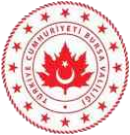 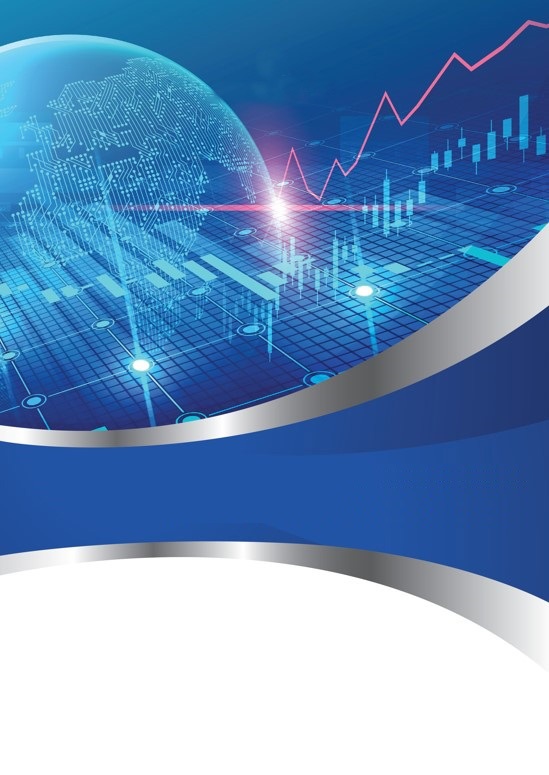 BU RAPOR, 10.07.2018 TARİHLİ VE 30474 SAYILI RESMİ GAZETEDE YAYIMLANAN 1 NO’LU CUMHURBAŞKANLIĞI KARARNAMESİNİN 273.MADDESİNİN 7. FIKRASI GEREĞİNCE HAZIRLANMIŞTIR.İçindekilerGenel Bilgiler										     																	İl Siyasi Haritası (Ek-5/a)									     2023 Yılı ADNKS Sonuçları (Ek-5/b) 							     Kurum Bilgileri (Ek -5/c)									     İstatiski Veriler										     											Bursa Çalışma ve İş Kurumu İl Müdürlüğünün Yatırım ve Faaliyetlerinin Plan-Program Metinlerine Uygunluğu Analizi 	(Ek-5ç)					     							Çalışma ve Sosyal Güvenlik BakanlığıBursa Çalışma ve İş Kurumu İl Müdürlüğü Yıllık Yatırım Faaliyetleri İcmal Raporu (Ek-3)											   											2023 Yılı Bursa Çalışma ve İş Kurumu İl Müdürlüğü Yatırımları	(Ek-3/a)	31/12/2023 Tarihi İtibariyle YİKOB’a Devredilen İş ve Aktarılan İcmal Tablosu (Ek-3/b)										   					31/12/2023 Tarihi İtibariyle 2024 Yılına Devredilen İş ve Ödenek İcmali (Ek-3/b)Faaliyet Değerlendirme Rapor Tablosu (Ek-5)						   					İl Valisinin Bursa Çalışma ve İş Kurumu İl Müdürlüğü Kamu Yatırımları ve Stratejik Plan ve Performans Programı Hedeflerine Yönelik Kurumsal Değerlendirmesi									   								I. GENEL BİLGİLERKURUMUN VİZYONUİşgücü piyasası politikalarının belirlenmesine ve uygulanmasına öncülük eden, işsizlikle mücadelede etkin, yenilikçi, akılcı, sürdürülebilir ve kapsayıcı tedbirlerle istihdamı koruyucu ve artırıcı kamu istihdam hizmetlerinin sunulmasında lider kurum olmak.KURUMUN MİSYONU	İşsizliğin azaltılması ve istihdamın artırılması maksadıyla insanı esas alan bir yaklaşımla kapsayıcı istihdam politikaları geliştirmek, etkin bir işgücü piyasası bilgi sistemi aracılığıyla piyasanın ihtiyaçlarını tespit edip bu doğrultuda işgücü arz ve talebini eşleştirmek ve istihdama erişimi kolaylaştırmak, işsizlikle mücadelede etkin tedbirler geliştirmek ve işgücünün mesleki beceri ve tecrübesinin geliştirilmesine katkı sunarak istihdam edilebilirliği artırmak, işini kaybedenlere geçici gelir desteği sağlamak ve istihdama ilişkin tedbirleri sosyal diyalog içerisinde geliştirmek ve gerçekleştirmek.                                                                                  EK - 5/aİl Siyasi Haritası 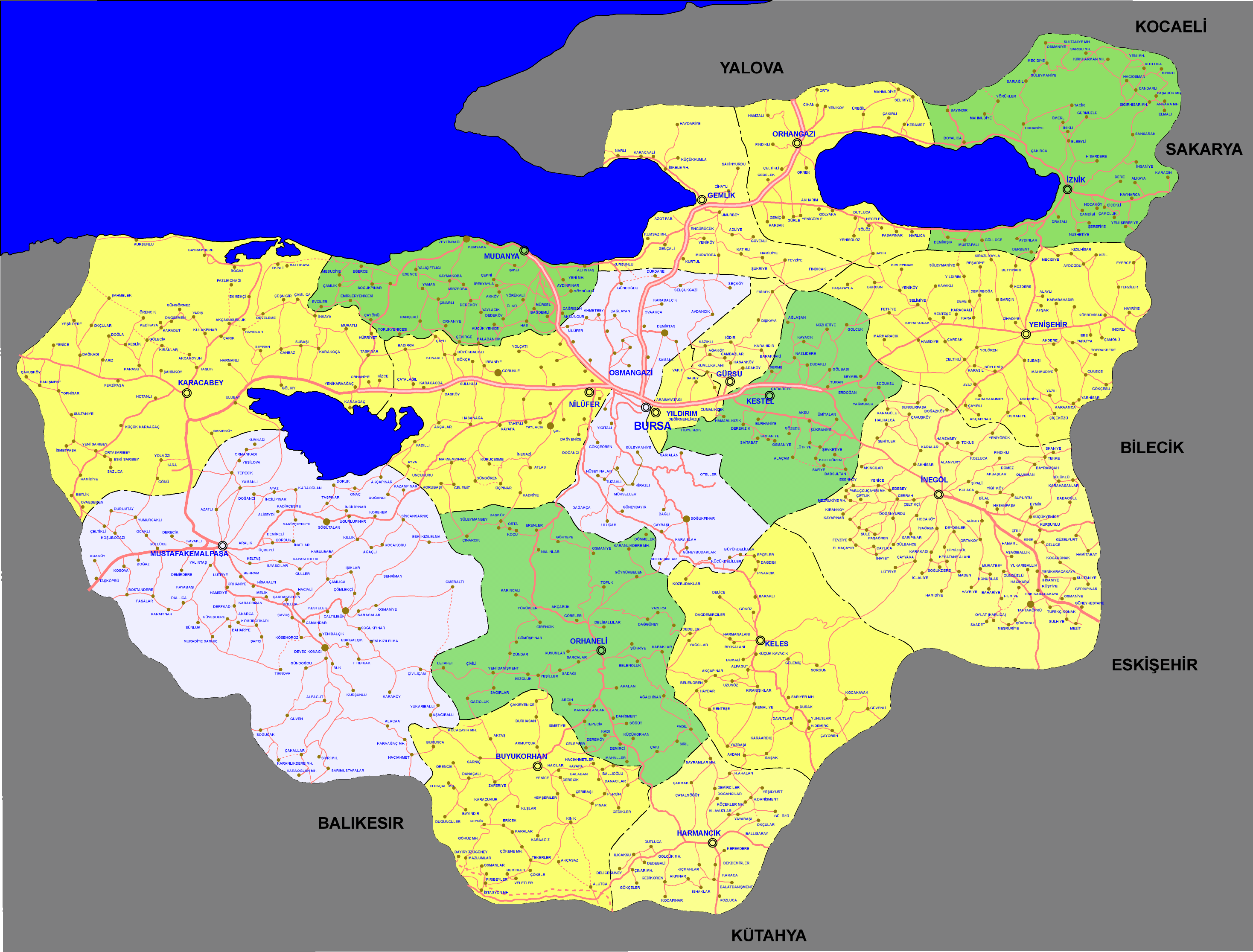 															              		                                             EK - 5/b	2023 Yılı ADNKS Sonuçları   *6360 sayılı Kanun neticesinde oluşan mahallelerde dahil toplam mahalle sayısı verilecektir.** 2023 ve 2010 yılı nüfus verileri “Adrese Dayalı Nüfus Kayıt Sistemi” verileri, 2000 yılı nüfus verisi ise “Genel Nüfus Sayımı” verisidir.			EK – 5/cKurum Bilgileri LOJMANLARHİZMET BİNALARIARAÇ DURUMUPERSONEL DAĞILIMI (KADROLARINA GÖRE)PERSONEL DAĞILIMI (STATÜSÜNE GÖRE)İstatistiki VerilerDİĞER VERİLER* Bu başlıkta 2022 yılı itibariyle veri alınamayacaktır.**Sempozyum,panel,konferans, grup görüşmesi vb.***CİMER ve kurum/kuruluşa verilen dilekçelerEEK – 5/çBAKANLIĞIII.ÇALIŞMA VE SOSYAL GÜVENLİK BAKANLIĞIBURSA ÇALIŞMA VE İŞ KURUMU İL MÜDÜRLÜĞÜNÜN YATIRIM VE FAALİYETLERİNİN PLAN-PROGRAM METİNLERİNE UYGUNLUĞU ANALİZİYatırım İzleme ve Koordinasyon Başkanlığı ile İl Planlama ve Koordinasyon Müdürlüğü tarafından EK – 3 ve EK – 3/a formları koordineli olarak raporlanacak ve bu formlarda yılsonu “İl Koordinasyon Kurulu Toplantısı” verileri dikkate alınacaktır.																		EK – 3YILLIK YATIRIM FAALİYETLERİİCMAL RAPORU 	       																  EK–3/a																														EK – 3/b31/12/2023 Tarihi İtibariyle YİKOB’a Devredilen İş ve Aktarılan Ödenek İcmal Tablosu31/12/2023 Tarihi İtibariyle 2024 Yılına Devredilen İş ve Ödenek İcmal TablosuFAALİYET DEĞERLENDİRME RAPORU TABLOSU EK 5FAALİYET DEĞERLENDİRME RAPORU TABLOSU EK 5FAALİYET DEĞERLENDİRME RAPORU TABLOSU EK 5FAALİYET DEĞERLENDİRME RAPORU TABLOSU EK 5FAALİYET DEĞERLENDİRME RAPORU TABLOSU EK 5FAALİYET DEĞERLENDİRME RAPORU TABLOSU EK 5FAALİYET DEĞERLENDİRME RAPORU TABLOSU EK 5FAALİYET DEĞERLENDİRME RAPORU TABLOSU EK 5FAALİYET DEĞERLENDİRME RAPORU TABLOSU EK 5FAALİYET DEĞERLENDİRME RAPORU TABLOSU EK 5FAALİYET DEĞERLENDİRME RAPORU TABLOSU EK 5FAALİYET DEĞERLENDİRME RAPORU TABLOSU EK 5FAALİYET DEĞERLENDİRME RAPORU TABLOSU EK 5FAALİYET DEĞERLENDİRME RAPORU TABLOSU EK 5FAALİYET DEĞERLENDİRME RAPORU TABLOSU EK 5FAALİYET DEĞERLENDİRME RAPORU TABLOSU EK 5FAALİYET DEĞERLENDİRME RAPORU TABLOSU EK 5FAALİYET DEĞERLENDİRME RAPORU TABLOSU EK 5FAALİYET DEĞERLENDİRME RAPORU TABLOSU EK 5FAALİYET DEĞERLENDİRME RAPORU TABLOSU EK 5FAALİYET DEĞERLENDİRME RAPORU TABLOSU EK 5FAALİYET DEĞERLENDİRME RAPORU TABLOSU EK 5FAALİYET DEĞERLENDİRME RAPORU TABLOSU EK 5FAALİYET DEĞERLENDİRME RAPORU TABLOSU EK 5FAALİYET DEĞERLENDİRME RAPORU TABLOSU EK 5FAALİYET DEĞERLENDİRME RAPORU TABLOSU EK 5FAALİYET DEĞERLENDİRME RAPORU TABLOSU EK 5FAALİYET DEĞERLENDİRME RAPORU TABLOSU EK 5İl Valisinin Bursa Çalışma ve İş Kurumu İl Müdürlüğü Kamu Yatırımları ve Stratejik Plan ve Performans Programı Hedeflerine Yönelik Kurumsal Değerlendirmesi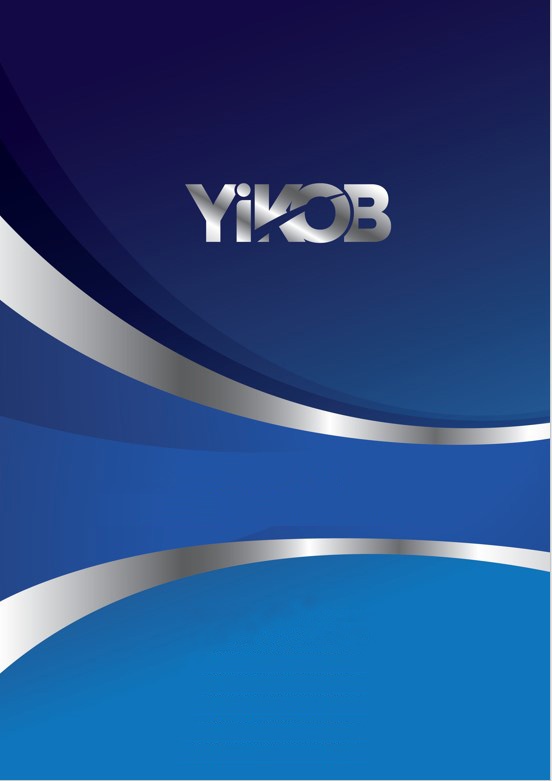 S.NOİLÇE ADIMAHALLE SAYISI*2023
NÜFUS**2010
NÜFUS**2000
NÜFUS**1Büyükorhan2Gemlik3Gürsu4Harmancık5İnegöl6İznik7Karacabey8Keles9Kestel10Mudanya11Mustafakemalpaşa12Nilüfer13Orhaneli14Orhangazi15Osmangazi16Yenişehir17YıldırımTOPLAMTOPLAMKuruma aitLojman Sayısı (Adet)Lojman Sayısı (Adet)Lojman Sayısı (Adet)Lojman Sayısı (Adet)Kuruma aitÖzel TahsisliGörev TahsisliSıra TahsisliHizmet Tahsisliİl ToplamıİL GENEL TOPLAMBinalar Sayısı İL GENEL TOPLAMAraç cinsiSayısıBinek Oto(Kuruma ait)Binek Oto (Kiralık)İL GENEL TOPLAMKadrosuSayısı657’ye tabi 4/CSözleşmeli 4/B4/D(Sürekli İşçiler)İL GENEL TOPLAMUnvanSayısıİl Müdürüİl Müdür YardımcısıŞube MüdürüAvukat AraştırmacıİstatistikçiMemurŞefV.H.K.İ .Bilgisayar İşletmeniİş ve Meslek DanışmanıBüro PersoneliTemizlik GörevlisiGüvenlik Görevlisiİdari Büro Personeliİdari Destek PersoneliİL GENEL TOPLAMİstatistik Verileri202120222023İstihdam Kayıtlı İşgücüKayıtlı İşsizBaşvuran (İş Arayan) Sayısı*Açık İşler Sayısıa)Açık İşler-Özelb)Açık İşler-Kamuİşe Yerleştirme Sayısıa)İşe Yerleştirme-Özelb)İşe Yerleştirme-Kamuİşgücü Eğitim Kursiyer Sayısı a)Genel  Kursiyerb)Özel Politika Kursiyer        c)Meslek Edindirme Kursiyeri d)İstihdam Garantili Kursiyerie)Engelli Kursiyeri f)Hükümlü Kursiyerg)Eski Hükümlü  KursiyeriToplum Yararına Program Katılımcısı İşbaşı Eğitimi Katılımcısı (İ.E.P + UMEM)Girişimci Adayı Katılımcısı İşsizlik Sigortası İşsizlik Ödeneği Başvuru Sayısıİşsizlik Ödeneği Bağlanan Sayısı  İşsizlik Ödeneği Aktif Alan SayısıKısa Çalışma Ödeneği Alan Sayısı  İş Kaybı Tazminatı Alan Sayısı  Ücret Garanti Fonu Alan Sayısı  Yarım Çalışma Ödeneğiİş ve Meslek Danışmanlığıİşveren Danışmanlığı Yapılan İşyeri Yetkili SayısıMeslek Danışmanlığı Yapılan Kişi Sayısıİş Danışmanlığı Yapılan Kişi Sayısıİstatistiksel Veriler202120222023Bilgilendirme Faaliyetleri Sayısı ** (Adet)Kurum/Kuruluşa Gelen Şikâyet Sayısı ***(Adet)BURSA İLİ 2023 YILI BURSA ÇALIŞMA VE İŞ KURUMU İL MÜDÜRLÜĞÜ KURUMSAL YATIRIM DEĞERLENDİRMESİ (TL)BURSA İLİ 2023 YILI BURSA ÇALIŞMA VE İŞ KURUMU İL MÜDÜRLÜĞÜ KURUMSAL YATIRIM DEĞERLENDİRMESİ (TL)BURSA İLİ 2023 YILI BURSA ÇALIŞMA VE İŞ KURUMU İL MÜDÜRLÜĞÜ KURUMSAL YATIRIM DEĞERLENDİRMESİ (TL)Yatırımcı KuruluşYatırımcı KuruluşSektörüSektörüToplam Proje SayısıToplam Proje SayısıToplam Proje Bedeli (TL)Toplam Proje Bedeli (TL)PROJELERDE KULLANILANFİNASMAN KAYNAKLARI2023 Yılı Merkezi Bütçe TahsisiPROJELERDE KULLANILANFİNASMAN KAYNAKLARI2023 Yılı İç Kredi TutarıPROJELERDE KULLANILANFİNASMAN KAYNAKLARI2023 Yılı Dış Kredi TutarıPROJELERDE KULLANILANFİNASMAN KAYNAKLARI2023 Yılı Öz KaynakPROJELERDE KULLANILANFİNASMAN KAYNAKLARI2023 Yılı HibeÖnceki Yıllar Toplam Harcama Tutarı (TL)Önceki Yıllar Toplam Harcama Tutarı (TL)2023 Yıl İçi Harcama (TL)2023 Yıl İçi Harcama (TL)Toplam Harcama (TL)Toplam Harcama (TL)Biten Proje SayısıBiten Proje SayısıDevam Eden Proje SayısıDevam Eden Proje SayısıBaşlanmamış Proje SayısıBaşlanmamış Proje SayısıNakdi Gerçekleşme Oranı (%)Nakdi Gerçekleşme Oranı (%)Bursa İli Bursa Çalışma ve İş Kurumu Müdürlüğü 2023 Yılı Yatırımları (TL)Bursa İli Bursa Çalışma ve İş Kurumu Müdürlüğü 2023 Yılı Yatırımları (TL)Bursa İli Bursa Çalışma ve İş Kurumu Müdürlüğü 2023 Yılı Yatırımları (TL)Bursa İli Bursa Çalışma ve İş Kurumu Müdürlüğü 2023 Yılı Yatırımları (TL)Bursa İli Bursa Çalışma ve İş Kurumu Müdürlüğü 2023 Yılı Yatırımları (TL)Bursa İli Bursa Çalışma ve İş Kurumu Müdürlüğü 2023 Yılı Yatırımları (TL)Bursa İli Bursa Çalışma ve İş Kurumu Müdürlüğü 2023 Yılı Yatırımları (TL)Bursa İli Bursa Çalışma ve İş Kurumu Müdürlüğü 2023 Yılı Yatırımları (TL)Bursa İli Bursa Çalışma ve İş Kurumu Müdürlüğü 2023 Yılı Yatırımları (TL)Proje AdıProje Başlama YılıProje TutarıÖnceki Yıllar Harcaması2023 Yılı Ödeneği2023 Yılı Aktarılan Ödenek2023 Yılı HarcamasıFiziki Gerçekleşme (%)Nakdi Gerçekleşme (%)TOPLAMÇalışma ve Sosyal Güvenlik  Bakanlığı / Bursa İliÇalışma ve Sosyal Güvenlik  Bakanlığı / Bursa İliÇalışma ve Sosyal Güvenlik  Bakanlığı / Bursa İliÇalışma ve Sosyal Güvenlik  Bakanlığı / Bursa İliÇalışma ve Sosyal Güvenlik  Bakanlığı / Bursa İliÇalışma ve Sosyal Güvenlik  Bakanlığı / Bursa İliÇalışma ve Sosyal Güvenlik  Bakanlığı / Bursa İliNOBirimiBaşlanmamış Proje SayısıBaşlanmamış Proje Ödenek ToplamıDevam Eden Proje SayısıDevam Eden Proje Ödenek ToplamıMerkez Saymanlık Hesabına Aktarılan Tutar123TOPLAMTOPLAMÇalışma ve Sosyal Güvenlik Bakanlığı / Bursa İliÇalışma ve Sosyal Güvenlik Bakanlığı / Bursa İliÇalışma ve Sosyal Güvenlik Bakanlığı / Bursa İliÇalışma ve Sosyal Güvenlik Bakanlığı / Bursa İliÇalışma ve Sosyal Güvenlik Bakanlığı / Bursa İliÇalışma ve Sosyal Güvenlik Bakanlığı / Bursa İliÇalışma ve Sosyal Güvenlik Bakanlığı / Bursa İliNOBirimi2023 Yılı Toplam Proje Sayısı2023 Yılı Proje Ödenek Toplamı2023 Yılı Biten Proje Sayısı2024 Yılında Devam Eden Proje Sayısı2024 Yılına Devreden Ödenek Toplamı123TOPLAMTOPLAMBAKANLIK/KURUMÇalışma ve Sosyal Güvenlik Bakanlığı /Bursa Çalışma ve İş Kurumu İl MüdürlüğüÇalışma ve Sosyal Güvenlik Bakanlığı /Bursa Çalışma ve İş Kurumu İl MüdürlüğüÇalışma ve Sosyal Güvenlik Bakanlığı /Bursa Çalışma ve İş Kurumu İl MüdürlüğüÇalışma ve Sosyal Güvenlik Bakanlığı /Bursa Çalışma ve İş Kurumu İl MüdürlüğüÇalışma ve Sosyal Güvenlik Bakanlığı /Bursa Çalışma ve İş Kurumu İl MüdürlüğüÇalışma ve Sosyal Güvenlik Bakanlığı /Bursa Çalışma ve İş Kurumu İl MüdürlüğüÇalışma ve Sosyal Güvenlik Bakanlığı /Bursa Çalışma ve İş Kurumu İl MüdürlüğüÇalışma ve Sosyal Güvenlik Bakanlığı /Bursa Çalışma ve İş Kurumu İl MüdürlüğüSTRATEJİK PLANTürkiye İş Kurumu’nun 2019-2023 Dönemi Stratejik PlanıTürkiye İş Kurumu’nun 2019-2023 Dönemi Stratejik PlanıTürkiye İş Kurumu’nun 2019-2023 Dönemi Stratejik PlanıTürkiye İş Kurumu’nun 2019-2023 Dönemi Stratejik PlanıTürkiye İş Kurumu’nun 2019-2023 Dönemi Stratejik PlanıTürkiye İş Kurumu’nun 2019-2023 Dönemi Stratejik PlanıTürkiye İş Kurumu’nun 2019-2023 Dönemi Stratejik PlanıTürkiye İş Kurumu’nun 2019-2023 Dönemi Stratejik PlanıSTRATEJİK PLANA İLİŞKİN NİCEL VERİLERTema (varsa)Stratejik AmaçStratejik AmaçHedefStrateji (Varsa)Strateji (Varsa)Strateji (Varsa)Performans GöstergesiSTRATEJİK PLANA İLİŞKİN NİCEL VERİLER---552045454554PERFORMANS PROGRAMI2023 Yılı Performans Programı2023 Yılı Performans Programı2023 Yılı Performans Programı2023 Yılı Performans Programı2023 Yılı Performans Programı2023 Yılı Performans Programı2023 Yılı Performans Programı2023 Yılı Performans ProgramıPERFORMANS PROGRAMINA İLİŞKİN NİCEL VERİLERStratejik AmaçStratejik AmaçPerformans HedefiPerformans HedefiPerformans HedefiFaaliyetPerformans GöstergesiPerformans GöstergesiPERFORMANS PROGRAMINA İLİŞKİN NİCEL VERİLER55282828335252Değerlendirme Raporuna  Konu Birim:Değerlendirme Raporuna  Konu Birim:Bursa Çalışma ve İş Kurumu İl MüdürlüğüBursa Çalışma ve İş Kurumu İl MüdürlüğüDeğerlendirmeye Konu Stratejik Plan ve Performans Programı:Değerlendirmeye Konu Stratejik Plan ve Performans Programı:Türkiye İş Kurumu’nun 2019 – 2023 Dönemi Stratejik Planı2023 Yılı Performans ProgramıTürkiye İş Kurumu’nun 2019 – 2023 Dönemi Stratejik Planı2023 Yılı Performans ProgramıAmaç SA1-İşe yerleştirme hizmetlerini işgücü piyasasının ihtiyaçları doğrultusunda geliştirmek.SA1-İşe yerleştirme hizmetlerini işgücü piyasasının ihtiyaçları doğrultusunda geliştirmek.SA1-İşe yerleştirme hizmetlerini işgücü piyasasının ihtiyaçları doğrultusunda geliştirmek.Hedef – Performans HedefiH1.1-Plan döneminde özel sektörde işe yerleştirilen kişi sayısını bir önceki yıl hedefinin %5’i oranında artırmak.PH1-2023 yılında 1.340.095 kişinin özel sektörde işe yerleştirilmesi sağlanacaktır.H1.1-Plan döneminde özel sektörde işe yerleştirilen kişi sayısını bir önceki yıl hedefinin %5’i oranında artırmak.PH1-2023 yılında 1.340.095 kişinin özel sektörde işe yerleştirilmesi sağlanacaktır.H1.1-Plan döneminde özel sektörde işe yerleştirilen kişi sayısını bir önceki yıl hedefinin %5’i oranında artırmak.PH1-2023 yılında 1.340.095 kişinin özel sektörde işe yerleştirilmesi sağlanacaktır.Performans GöstergesiPG1-Özel sektörde işe yerleştirilen sayısında bir önceki yıl hedefine göre artış sayısı (Sayı)(1.340.095)PG1-Özel sektörde işe yerleştirilen sayısında bir önceki yıl hedefine göre artış sayısı (Sayı)(1.340.095)PG1-Özel sektörde işe yerleştirilen sayısında bir önceki yıl hedefine göre artış sayısı (Sayı)(1.340.095)FaaliyetF1-Özel sektörde işe yerleştirme hizmetleri sunmak.F1-Özel sektörde işe yerleştirme hizmetleri sunmak.F1-Özel sektörde işe yerleştirme hizmetleri sunmak.Performans Göstergesi Gerçekleşme Durumu (İl Düzeyinde)Performans Göstergesi Gerçekleşme Durumu (İl Düzeyinde)Performans Göstergesi Gerçekleşme Durumu (İl Düzeyinde)Performans Göstergesi Gerçekleşme Durumu (İl Düzeyinde)PG1Yürütülen Faaliyetlere İlişkin Bilgi(İl Düzeyinde)Yürütülen Faaliyetlere İlişkin Bilgi(İl Düzeyinde)Yürütülen Faaliyetlere İlişkin Bilgi(İl Düzeyinde)Ödenek ve Harcama Durumu (TL)F1Ödenek: Harcama:Değerlendirme Raporuna  Konu Birim:Değerlendirme Raporuna  Konu Birim:Bursa Çalışma ve İş Kurumu İl MüdürlüğüBursa Çalışma ve İş Kurumu İl MüdürlüğüDeğerlendirmeye Konu Stratejik Plan ve Performans Programı:Değerlendirmeye Konu Stratejik Plan ve Performans Programı:Türkiye İş Kurumu’nun 2019 – 2023 Dönemi Stratejik Planı2023 Yılı Performans ProgramıTürkiye İş Kurumu’nun 2019 – 2023 Dönemi Stratejik Planı2023 Yılı Performans ProgramıAmaç SA1-İşe yerleştirme hizmetlerini işgücü piyasasının ihtiyaçları doğrultusunda geliştirmek.SA1-İşe yerleştirme hizmetlerini işgücü piyasasının ihtiyaçları doğrultusunda geliştirmek.SA1-İşe yerleştirme hizmetlerini işgücü piyasasının ihtiyaçları doğrultusunda geliştirmek.Hedef – Performans HedefiH1.1-Plan döneminde özel sektörde işe yerleştirilen kişi sayısını bir önceki yıl hedefinin %5’i oranında artırmak.PH2- 2023 yılında iş arayanlarla işverenleri etkin şekilde bir araya getirmek maksadıyla 42 adet istihdam fuarı düzenlenecektir.H1.1-Plan döneminde özel sektörde işe yerleştirilen kişi sayısını bir önceki yıl hedefinin %5’i oranında artırmak.PH2- 2023 yılında iş arayanlarla işverenleri etkin şekilde bir araya getirmek maksadıyla 42 adet istihdam fuarı düzenlenecektir.H1.1-Plan döneminde özel sektörde işe yerleştirilen kişi sayısını bir önceki yıl hedefinin %5’i oranında artırmak.PH2- 2023 yılında iş arayanlarla işverenleri etkin şekilde bir araya getirmek maksadıyla 42 adet istihdam fuarı düzenlenecektir.Performans GöstergesiPG1- Düzenlenen istihdam fuarı sayısı (Sayı)(42)PG1- Düzenlenen istihdam fuarı sayısı (Sayı)(42)PG1- Düzenlenen istihdam fuarı sayısı (Sayı)(42)FaaliyetF2- İstihdam fuarları düzenlemek.F2- İstihdam fuarları düzenlemek.F2- İstihdam fuarları düzenlemek.Performans Göstergesi Gerçekleşme Durumu (İl Düzeyinde)Performans Göstergesi Gerçekleşme Durumu (İl Düzeyinde)Performans Göstergesi Gerçekleşme Durumu (İl Düzeyinde)Performans Göstergesi Gerçekleşme Durumu (İl Düzeyinde)PG1Yürütülen Faaliyetlere İlişkin Bilgi(İl Düzeyinde)Yürütülen Faaliyetlere İlişkin Bilgi(İl Düzeyinde)Yürütülen Faaliyetlere İlişkin Bilgi(İl Düzeyinde)Ödenek ve Harcama Durumu (TL)F2Ödenek: Harcama:Değerlendirme Raporuna  Konu Birim:Değerlendirme Raporuna  Konu Birim:Bursa Çalışma ve İş Kurumu İl MüdürlüğüBursa Çalışma ve İş Kurumu İl MüdürlüğüDeğerlendirmeye Konu Stratejik Plan ve Performans Programı:Değerlendirmeye Konu Stratejik Plan ve Performans Programı:Türkiye İş Kurumu’nun 2019 – 2023 Dönemi Stratejik Planı2023 Yılı Performans ProgramıTürkiye İş Kurumu’nun 2019 – 2023 Dönemi Stratejik Planı2023 Yılı Performans ProgramıAmaç SA1-İşe yerleştirme hizmetlerini işgücü piyasasının ihtiyaçları doğrultusunda geliştirmek.SA1-İşe yerleştirme hizmetlerini işgücü piyasasının ihtiyaçları doğrultusunda geliştirmek.SA1-İşe yerleştirme hizmetlerini işgücü piyasasının ihtiyaçları doğrultusunda geliştirmek.Hedef – Performans HedefiH1.2-Özel politika gerektiren grupların istihdamını artırmak.PH3- Özel sektörde işe yerleştirilenler içindeki kadın oranının %34,5’e çıkarılması sağlanacaktır.H1.2-Özel politika gerektiren grupların istihdamını artırmak.PH3- Özel sektörde işe yerleştirilenler içindeki kadın oranının %34,5’e çıkarılması sağlanacaktır.H1.2-Özel politika gerektiren grupların istihdamını artırmak.PH3- Özel sektörde işe yerleştirilenler içindeki kadın oranının %34,5’e çıkarılması sağlanacaktır.Performans GöstergesiPG1- Özel sektörde işe yerleştirilenlerin içindeki kadın oranı (Yüzde)( % 34,5)PG1- Özel sektörde işe yerleştirilenlerin içindeki kadın oranı (Yüzde)( % 34,5)PG1- Özel sektörde işe yerleştirilenlerin içindeki kadın oranı (Yüzde)( % 34,5)FaaliyetF3-Kadınlara özel sektörde işe yerleştirme hizmetleri sunmak.F3-Kadınlara özel sektörde işe yerleştirme hizmetleri sunmak.F3-Kadınlara özel sektörde işe yerleştirme hizmetleri sunmak.Performans Göstergesi Gerçekleşme Durumu (İl Düzeyinde)Performans Göstergesi Gerçekleşme Durumu (İl Düzeyinde)Performans Göstergesi Gerçekleşme Durumu (İl Düzeyinde)Performans Göstergesi Gerçekleşme Durumu (İl Düzeyinde)PG1Yürütülen Faaliyetlere İlişkin Bilgi(İl Düzeyinde)Yürütülen Faaliyetlere İlişkin Bilgi(İl Düzeyinde)Yürütülen Faaliyetlere İlişkin Bilgi(İl Düzeyinde)Ödenek ve Harcama Durumu (TL)F3Ödenek: Harcama:Değerlendirme Raporuna  Konu Birim:Değerlendirme Raporuna  Konu Birim:Bursa Çalışma ve İş Kurumu İl MüdürlüğüBursa Çalışma ve İş Kurumu İl MüdürlüğüDeğerlendirmeye Konu Stratejik Plan ve Performans Programı:Değerlendirmeye Konu Stratejik Plan ve Performans Programı:Türkiye İş Kurumu’nun 2019 – 2023 Dönemi Stratejik Planı2023 Yılı Performans ProgramıTürkiye İş Kurumu’nun 2019 – 2023 Dönemi Stratejik Planı2023 Yılı Performans ProgramıAmaç SA1-İşe yerleştirme hizmetlerini işgücü piyasasının ihtiyaçları doğrultusunda geliştirmek.SA1-İşe yerleştirme hizmetlerini işgücü piyasasının ihtiyaçları doğrultusunda geliştirmek.SA1-İşe yerleştirme hizmetlerini işgücü piyasasının ihtiyaçları doğrultusunda geliştirmek.Hedef – Performans HedefiH1.2-Özel politika gerektiren grupların istihdamını artırmak.PH4- Özel sektörde işe yerleştirilenler içindeki genç oranının % 30,5’e çıkarılması sağlanacaktır.H1.2-Özel politika gerektiren grupların istihdamını artırmak.PH4- Özel sektörde işe yerleştirilenler içindeki genç oranının % 30,5’e çıkarılması sağlanacaktır.H1.2-Özel politika gerektiren grupların istihdamını artırmak.PH4- Özel sektörde işe yerleştirilenler içindeki genç oranının % 30,5’e çıkarılması sağlanacaktır.Performans GöstergesiPG1- Özel sektörde işe yerleştirilenlerin içindeki genç oranı (Yüzde)(% 30,5)PG1- Özel sektörde işe yerleştirilenlerin içindeki genç oranı (Yüzde)(% 30,5)PG1- Özel sektörde işe yerleştirilenlerin içindeki genç oranı (Yüzde)(% 30,5)FaaliyetF4- Gençlere özel sektörde işe yerleştirme hizmetleri sunmak.F4- Gençlere özel sektörde işe yerleştirme hizmetleri sunmak.F4- Gençlere özel sektörde işe yerleştirme hizmetleri sunmak.Performans Göstergesi Gerçekleşme Durumu (İl Düzeyinde)Performans Göstergesi Gerçekleşme Durumu (İl Düzeyinde)Performans Göstergesi Gerçekleşme Durumu (İl Düzeyinde)Performans Göstergesi Gerçekleşme Durumu (İl Düzeyinde)PG1Yürütülen Faaliyetlere İlişkin Bilgi(İl Düzeyinde)Yürütülen Faaliyetlere İlişkin Bilgi(İl Düzeyinde)Yürütülen Faaliyetlere İlişkin Bilgi(İl Düzeyinde)Ödenek ve Harcama Durumu (TL)F4Ödenek: Harcama:Değerlendirme Raporuna  Konu Birim:Değerlendirme Raporuna  Konu Birim:Bursa Çalışma ve İş Kurumu İl MüdürlüğüBursa Çalışma ve İş Kurumu İl MüdürlüğüDeğerlendirmeye Konu Stratejik Plan ve Performans Programı:Değerlendirmeye Konu Stratejik Plan ve Performans Programı:Türkiye İş Kurumu’nun 2019 – 2023 Dönemi Stratejik Planı2023 Yılı Performans ProgramıTürkiye İş Kurumu’nun 2019 – 2023 Dönemi Stratejik Planı2023 Yılı Performans ProgramıAmaç SA1-İşe yerleştirme hizmetlerini işgücü piyasasının ihtiyaçları doğrultusunda geliştirmek.SA1-İşe yerleştirme hizmetlerini işgücü piyasasının ihtiyaçları doğrultusunda geliştirmek.SA1-İşe yerleştirme hizmetlerini işgücü piyasasının ihtiyaçları doğrultusunda geliştirmek.Hedef – Performans HedefiH1.2-Özel politika gerektiren grupların istihdamını artırmak.PH5-Özel sektörde engelli kontenjan doluluk oranının % 83’e çıkarılması sağlanacaktır.H1.2-Özel politika gerektiren grupların istihdamını artırmak.PH5-Özel sektörde engelli kontenjan doluluk oranının % 83’e çıkarılması sağlanacaktır.H1.2-Özel politika gerektiren grupların istihdamını artırmak.PH5-Özel sektörde engelli kontenjan doluluk oranının % 83’e çıkarılması sağlanacaktır.Performans GöstergesiPG1-Özel sektörde engelli kontenjan doluluk oranı (Yüzde)(% 83)PG1-Özel sektörde engelli kontenjan doluluk oranı (Yüzde)(% 83)PG1-Özel sektörde engelli kontenjan doluluk oranı (Yüzde)(% 83)FaaliyetF5- Engellilere özel sektörde işe yerleştirme hizmetleri sunmak.F5- Engellilere özel sektörde işe yerleştirme hizmetleri sunmak.F5- Engellilere özel sektörde işe yerleştirme hizmetleri sunmak.Performans Göstergesi Gerçekleşme Durumu (İl Düzeyinde)Performans Göstergesi Gerçekleşme Durumu (İl Düzeyinde)Performans Göstergesi Gerçekleşme Durumu (İl Düzeyinde)Performans Göstergesi Gerçekleşme Durumu (İl Düzeyinde)PG1Yürütülen Faaliyetlere İlişkin Bilgi(İl Düzeyinde)Yürütülen Faaliyetlere İlişkin Bilgi(İl Düzeyinde)Yürütülen Faaliyetlere İlişkin Bilgi(İl Düzeyinde)Ödenek ve Harcama Durumu (TL)F5Ödenek: Harcama:Değerlendirme Raporuna  Konu Birim:Değerlendirme Raporuna  Konu Birim:Bursa Çalışma ve İş Kurumu İl MüdürlüğüBursa Çalışma ve İş Kurumu İl MüdürlüğüDeğerlendirmeye Konu Stratejik Plan ve Performans Programı:Değerlendirmeye Konu Stratejik Plan ve Performans Programı:Türkiye İş Kurumu’nun 2019 – 2023 Dönemi Stratejik Planı2023 Yılı Performans ProgramıTürkiye İş Kurumu’nun 2019 – 2023 Dönemi Stratejik Planı2023 Yılı Performans ProgramıAmaç SA1-İşe yerleştirme hizmetlerini işgücü piyasasının ihtiyaçları doğrultusunda geliştirmek.SA1-İşe yerleştirme hizmetlerini işgücü piyasasının ihtiyaçları doğrultusunda geliştirmek.SA1-İşe yerleştirme hizmetlerini işgücü piyasasının ihtiyaçları doğrultusunda geliştirmek.Hedef – Performans HedefiH1.3- Her yıl işgücü piyasası araştırmaları yapmak ve sonuçlarını ulusal, yerel ve sektörel bazlı yayımlamak.PH6- İşgücü piyasasının ihtiyaçlarını tespit edebilmek için; 2023 yılında, en az bir adet işgücü piyasası araştırması yapılması ve sonuçlarının raporlaştırılarak yayımlanması sağlanacaktır.H1.3- Her yıl işgücü piyasası araştırmaları yapmak ve sonuçlarını ulusal, yerel ve sektörel bazlı yayımlamak.PH6- İşgücü piyasasının ihtiyaçlarını tespit edebilmek için; 2023 yılında, en az bir adet işgücü piyasası araştırması yapılması ve sonuçlarının raporlaştırılarak yayımlanması sağlanacaktır.H1.3- Her yıl işgücü piyasası araştırmaları yapmak ve sonuçlarını ulusal, yerel ve sektörel bazlı yayımlamak.PH6- İşgücü piyasasının ihtiyaçlarını tespit edebilmek için; 2023 yılında, en az bir adet işgücü piyasası araştırması yapılması ve sonuçlarının raporlaştırılarak yayımlanması sağlanacaktır.Performans GöstergesiPG1- Türkiye geneli için yayımlanan işgücü piyasası araştırması rapor sayısı (Adet) (1)PG2- İl düzeyinde yayımlanan işgücü piyasası araştırması rapor sayısı (Adet)(81)PG3- Türkiye geneli için yayımlanan sektörel rapor sayısı (Adet) (5)PG1- Türkiye geneli için yayımlanan işgücü piyasası araştırması rapor sayısı (Adet) (1)PG2- İl düzeyinde yayımlanan işgücü piyasası araştırması rapor sayısı (Adet)(81)PG3- Türkiye geneli için yayımlanan sektörel rapor sayısı (Adet) (5)PG1- Türkiye geneli için yayımlanan işgücü piyasası araştırması rapor sayısı (Adet) (1)PG2- İl düzeyinde yayımlanan işgücü piyasası araştırması rapor sayısı (Adet)(81)PG3- Türkiye geneli için yayımlanan sektörel rapor sayısı (Adet) (5)FaaliyetF6- İşgücü piyasası araştırmasının il müdürlükleri tarafından saha çalışmasının yürütülmesi ve il raporlarının yazılması konusunda gerekli eğitim, planlama ve koordinasyonu gerçekleştirmek.F7- İşgücü piyasası araştırması verilerini derleyerek, ülke ve sektör bazında raporlar hazırlamak ve yayımlamak.F6- İşgücü piyasası araştırmasının il müdürlükleri tarafından saha çalışmasının yürütülmesi ve il raporlarının yazılması konusunda gerekli eğitim, planlama ve koordinasyonu gerçekleştirmek.F7- İşgücü piyasası araştırması verilerini derleyerek, ülke ve sektör bazında raporlar hazırlamak ve yayımlamak.F6- İşgücü piyasası araştırmasının il müdürlükleri tarafından saha çalışmasının yürütülmesi ve il raporlarının yazılması konusunda gerekli eğitim, planlama ve koordinasyonu gerçekleştirmek.F7- İşgücü piyasası araştırması verilerini derleyerek, ülke ve sektör bazında raporlar hazırlamak ve yayımlamak.Performans Göstergesi Gerçekleşme Durumu (İl Düzeyinde)Performans Göstergesi Gerçekleşme Durumu (İl Düzeyinde)Performans Göstergesi Gerçekleşme Durumu (İl Düzeyinde)Performans Göstergesi Gerçekleşme Durumu (İl Düzeyinde)PG1PG2PG3Yürütülen Faaliyetlere İlişkin Bilgi(İl Düzeyinde)Yürütülen Faaliyetlere İlişkin Bilgi(İl Düzeyinde)Yürütülen Faaliyetlere İlişkin Bilgi(İl Düzeyinde)Ödenek ve Harcama Durumu (TL)F6Ödenek: Harcama:F7Ödenek: Harcama:Değerlendirme Raporuna  Konu Birim:Değerlendirme Raporuna  Konu Birim:Bursa Çalışma ve İş Kurumu İl MüdürlüğüBursa Çalışma ve İş Kurumu İl MüdürlüğüDeğerlendirmeye Konu Stratejik Plan ve Performans Programı:Değerlendirmeye Konu Stratejik Plan ve Performans Programı:Türkiye İş Kurumu’nun 2019 – 2023 Dönemi Stratejik Planı2023 Yılı Performans ProgramıTürkiye İş Kurumu’nun 2019 – 2023 Dönemi Stratejik Planı2023 Yılı Performans ProgramıAmaç SA1-İşe yerleştirme hizmetlerini işgücü piyasasının ihtiyaçları doğrultusunda geliştirmek.SA1-İşe yerleştirme hizmetlerini işgücü piyasasının ihtiyaçları doğrultusunda geliştirmek.SA1-İşe yerleştirme hizmetlerini işgücü piyasasının ihtiyaçları doğrultusunda geliştirmek.Hedef – Performans HedefiH1.4- Her yıl açık iş istatistikleri araştırması yapmak.PH7- İşgücü piyasasının ihtiyaçlarını tespit edebilmek amacıyla, 2023 yılında Türkiye genelinde dört defa açık iş istatistikleri araştırması yapılarak özet sonuçlarının yayımlanması sağlanacaktır.H1.4- Her yıl açık iş istatistikleri araştırması yapmak.PH7- İşgücü piyasasının ihtiyaçlarını tespit edebilmek amacıyla, 2023 yılında Türkiye genelinde dört defa açık iş istatistikleri araştırması yapılarak özet sonuçlarının yayımlanması sağlanacaktır.H1.4- Her yıl açık iş istatistikleri araştırması yapmak.PH7- İşgücü piyasasının ihtiyaçlarını tespit edebilmek amacıyla, 2023 yılında Türkiye genelinde dört defa açık iş istatistikleri araştırması yapılarak özet sonuçlarının yayımlanması sağlanacaktır.Performans GöstergesiPG1-Türkiye geneli için gerçekleştirilen açık iş istatistikleri araştırması sayısı (Adet) (4)PG2-Açık iş istatistikleri araştırmaları ile ilgili olarak kamuoyu ile paylaşılan özet sonuç sayısı (Adet) (4)PG1-Türkiye geneli için gerçekleştirilen açık iş istatistikleri araştırması sayısı (Adet) (4)PG2-Açık iş istatistikleri araştırmaları ile ilgili olarak kamuoyu ile paylaşılan özet sonuç sayısı (Adet) (4)PG1-Türkiye geneli için gerçekleştirilen açık iş istatistikleri araştırması sayısı (Adet) (4)PG2-Açık iş istatistikleri araştırmaları ile ilgili olarak kamuoyu ile paylaşılan özet sonuç sayısı (Adet) (4)FaaliyetF8-Açık iş araştırmalarının il müdürlükleri tarafından saha çalışmasının yürütülmesi konusunda gerekli eğitim, planlama ve koordinasyonu gerçekleştirmek.F9-Açık iş araştırması verilerini derleyerek özet sonuçlar hazırlamak ve yayımlamak.F8-Açık iş araştırmalarının il müdürlükleri tarafından saha çalışmasının yürütülmesi konusunda gerekli eğitim, planlama ve koordinasyonu gerçekleştirmek.F9-Açık iş araştırması verilerini derleyerek özet sonuçlar hazırlamak ve yayımlamak.F8-Açık iş araştırmalarının il müdürlükleri tarafından saha çalışmasının yürütülmesi konusunda gerekli eğitim, planlama ve koordinasyonu gerçekleştirmek.F9-Açık iş araştırması verilerini derleyerek özet sonuçlar hazırlamak ve yayımlamak.Performans Göstergesi Gerçekleşme Durumu (İl Düzeyinde)Performans Göstergesi Gerçekleşme Durumu (İl Düzeyinde)Performans Göstergesi Gerçekleşme Durumu (İl Düzeyinde)Performans Göstergesi Gerçekleşme Durumu (İl Düzeyinde)PG1PG2Yürütülen Faaliyetlere İlişkin Bilgi(İl Düzeyinde)Yürütülen Faaliyetlere İlişkin Bilgi(İl Düzeyinde)Yürütülen Faaliyetlere İlişkin Bilgi(İl Düzeyinde)Ödenek ve Harcama Durumu (TL)F8Ödenek: Harcama:F9Ödenek: Harcama:Değerlendirme Raporuna  Konu Birim:Değerlendirme Raporuna  Konu Birim:Bursa Çalışma ve İş Kurumu İl MüdürlüğüBursa Çalışma ve İş Kurumu İl MüdürlüğüDeğerlendirmeye Konu Stratejik Plan ve Performans Programı:Değerlendirmeye Konu Stratejik Plan ve Performans Programı:Türkiye İş Kurumu’nun 2019 – 2023 Dönemi Stratejik Planı2023 Yılı Performans ProgramıTürkiye İş Kurumu’nun 2019 – 2023 Dönemi Stratejik Planı2023 Yılı Performans ProgramıAmaç SA1-İşe yerleştirme hizmetlerini işgücü piyasasının ihtiyaçları doğrultusunda geliştirmek.SA1-İşe yerleştirme hizmetlerini işgücü piyasasının ihtiyaçları doğrultusunda geliştirmek.SA1-İşe yerleştirme hizmetlerini işgücü piyasasının ihtiyaçları doğrultusunda geliştirmek.Hedef – Performans HedefiH1.5- Mesleklerin iş analizini yaparak beceri envanteri çıkarmak ve bu envanteri kullanan eşleştirme sistemi oluşturmakPH8- İşgücü piyasasının ihtiyaçları doğrultusunda işe yerleştirme hizmetlerini geliştirmek gayesiyle mesleklerin iş analizini yaparak beceri envanteri çıkarmak ve bu envanteri kullanan eşleştirme sistemi oluşturmak.H1.5- Mesleklerin iş analizini yaparak beceri envanteri çıkarmak ve bu envanteri kullanan eşleştirme sistemi oluşturmakPH8- İşgücü piyasasının ihtiyaçları doğrultusunda işe yerleştirme hizmetlerini geliştirmek gayesiyle mesleklerin iş analizini yaparak beceri envanteri çıkarmak ve bu envanteri kullanan eşleştirme sistemi oluşturmak.H1.5- Mesleklerin iş analizini yaparak beceri envanteri çıkarmak ve bu envanteri kullanan eşleştirme sistemi oluşturmakPH8- İşgücü piyasasının ihtiyaçları doğrultusunda işe yerleştirme hizmetlerini geliştirmek gayesiyle mesleklerin iş analizini yaparak beceri envanteri çıkarmak ve bu envanteri kullanan eşleştirme sistemi oluşturmak.Performans GöstergesiPG1- Türk Meslekler Sözlüğünde yer alan mesleklerden iş analizi yapılan meslek sayısı (Sayı)(55)PG2- İş analizi yapılarak Beceri Envanteri oluşturulması ve sistemsel yazılım çalışması yapılması (Yüzde) (% 50)PG1- Türk Meslekler Sözlüğünde yer alan mesleklerden iş analizi yapılan meslek sayısı (Sayı)(55)PG2- İş analizi yapılarak Beceri Envanteri oluşturulması ve sistemsel yazılım çalışması yapılması (Yüzde) (% 50)PG1- Türk Meslekler Sözlüğünde yer alan mesleklerden iş analizi yapılan meslek sayısı (Sayı)(55)PG2- İş analizi yapılarak Beceri Envanteri oluşturulması ve sistemsel yazılım çalışması yapılması (Yüzde) (% 50)FaaliyetF10-Türk Meslekler Sözlüğünde yer alan mesleklerin iş analizinin yapılarak beceri envanteri oluşturulması ve sistemsel yazılım çalışması yapılmasıF10-Türk Meslekler Sözlüğünde yer alan mesleklerin iş analizinin yapılarak beceri envanteri oluşturulması ve sistemsel yazılım çalışması yapılmasıF10-Türk Meslekler Sözlüğünde yer alan mesleklerin iş analizinin yapılarak beceri envanteri oluşturulması ve sistemsel yazılım çalışması yapılmasıPerformans Göstergesi Gerçekleşme Durumu (İl Düzeyinde)Performans Göstergesi Gerçekleşme Durumu (İl Düzeyinde)Performans Göstergesi Gerçekleşme Durumu (İl Düzeyinde)Performans Göstergesi Gerçekleşme Durumu (İl Düzeyinde)PG1PG2Yürütülen Faaliyetlere İlişkin Bilgi(İl Düzeyinde)Yürütülen Faaliyetlere İlişkin Bilgi(İl Düzeyinde)Yürütülen Faaliyetlere İlişkin Bilgi(İl Düzeyinde)Ödenek ve Harcama Durumu (TL)F10Ödenek: Harcama:Değerlendirme Raporuna  Konu Birim:Değerlendirme Raporuna  Konu Birim:Bursa Çalışma ve İş Kurumu İl MüdürlüğüBursa Çalışma ve İş Kurumu İl MüdürlüğüDeğerlendirmeye Konu Stratejik Plan ve Performans Programı:Değerlendirmeye Konu Stratejik Plan ve Performans Programı:Türkiye İş Kurumu’nun 2019 – 2023 Dönemi Stratejik Planı2023 Yılı Performans ProgramıTürkiye İş Kurumu’nun 2019 – 2023 Dönemi Stratejik Planı2023 Yılı Performans ProgramıAmaç SA2- İşgücü piyasasının ihtiyaçları doğrultusunda kalıcı istihdam için nitelikli danışmanlık hizmetleri geliştirmek.SA2- İşgücü piyasasının ihtiyaçları doğrultusunda kalıcı istihdam için nitelikli danışmanlık hizmetleri geliştirmek.SA2- İşgücü piyasasının ihtiyaçları doğrultusunda kalıcı istihdam için nitelikli danışmanlık hizmetleri geliştirmek.Hedef – Performans HedefiH2.1-Öğrencilere etkili iş ve meslek danışmanlığı hizmeti vermek.PH9-Öğrencilere etkin iş ve meslek danışmanlığı hizmeti sunulacak ve danışmanlık hizmeti verilen öğrenci sayısı artırılacaktır.H2.1-Öğrencilere etkili iş ve meslek danışmanlığı hizmeti vermek.PH9-Öğrencilere etkin iş ve meslek danışmanlığı hizmeti sunulacak ve danışmanlık hizmeti verilen öğrenci sayısı artırılacaktır.H2.1-Öğrencilere etkili iş ve meslek danışmanlığı hizmeti vermek.PH9-Öğrencilere etkin iş ve meslek danışmanlığı hizmeti sunulacak ve danışmanlık hizmeti verilen öğrenci sayısı artırılacaktır.Performans GöstergesiPG1- İş ve meslek danışmanlığı hizmeti verilen öğrenci sayısı (Sayı)(6.188.848)PG2- İş Kulüplerinden yararlanan öğrenci sayısı (Sayı)(4.937)PG3- Düzenlenen meslek tanıtım günü sayısı (Sayı) (142)PG1- İş ve meslek danışmanlığı hizmeti verilen öğrenci sayısı (Sayı)(6.188.848)PG2- İş Kulüplerinden yararlanan öğrenci sayısı (Sayı)(4.937)PG3- Düzenlenen meslek tanıtım günü sayısı (Sayı) (142)PG1- İş ve meslek danışmanlığı hizmeti verilen öğrenci sayısı (Sayı)(6.188.848)PG2- İş Kulüplerinden yararlanan öğrenci sayısı (Sayı)(4.937)PG3- Düzenlenen meslek tanıtım günü sayısı (Sayı) (142)FaaliyetF11- Eğitim öğretim kurumu ziyaretleri gerçekleştirmek.F11- Eğitim öğretim kurumu ziyaretleri gerçekleştirmek.F11- Eğitim öğretim kurumu ziyaretleri gerçekleştirmek.Performans Göstergesi Gerçekleşme Durumu (İl Düzeyinde)Performans Göstergesi Gerçekleşme Durumu (İl Düzeyinde)Performans Göstergesi Gerçekleşme Durumu (İl Düzeyinde)Performans Göstergesi Gerçekleşme Durumu (İl Düzeyinde)PG1PG2PG3Yürütülen Faaliyetlere İlişkin Bilgi(İl Düzeyinde)Yürütülen Faaliyetlere İlişkin Bilgi(İl Düzeyinde)Yürütülen Faaliyetlere İlişkin Bilgi(İl Düzeyinde)Ödenek ve Harcama Durumu (TL)F11Ödenek: Harcama:Değerlendirme Raporuna  Konu Birim:Değerlendirme Raporuna  Konu Birim:Bursa Çalışma ve İş Kurumu İl MüdürlüğüBursa Çalışma ve İş Kurumu İl MüdürlüğüDeğerlendirmeye Konu Stratejik Plan ve Performans Programı:Değerlendirmeye Konu Stratejik Plan ve Performans Programı:Türkiye İş Kurumu’nun 2019 – 2023 Dönemi Stratejik Planı2023 Yılı Performans ProgramıTürkiye İş Kurumu’nun 2019 – 2023 Dönemi Stratejik Planı2023 Yılı Performans ProgramıAmaç SA2- İşgücü piyasasının ihtiyaçları doğrultusunda kalıcı istihdam için nitelikli danışmanlık hizmetleri geliştirmek.SA2- İşgücü piyasasının ihtiyaçları doğrultusunda kalıcı istihdam için nitelikli danışmanlık hizmetleri geliştirmek.SA2- İşgücü piyasasının ihtiyaçları doğrultusunda kalıcı istihdam için nitelikli danışmanlık hizmetleri geliştirmek.Hedef – Performans HedefiH2.2- İş arayanların kalıcı istihdamını sağlamak için etkili iş ve meslek danışmanlığı hizmeti vermek.PH10-Kadın, genç, engelli, yeni mezun bireyler vb. özel politika gerektiren gruplar başta olmak üzere tüm iş arayanları işgücü piyasasına kazandırmak için etkin iş ve meslek danışmanlığı hizmeti verilecek ve hizmet sunulan danışan sayısının artırılması sağlanacaktır.H2.2- İş arayanların kalıcı istihdamını sağlamak için etkili iş ve meslek danışmanlığı hizmeti vermek.PH10-Kadın, genç, engelli, yeni mezun bireyler vb. özel politika gerektiren gruplar başta olmak üzere tüm iş arayanları işgücü piyasasına kazandırmak için etkin iş ve meslek danışmanlığı hizmeti verilecek ve hizmet sunulan danışan sayısının artırılması sağlanacaktır.H2.2- İş arayanların kalıcı istihdamını sağlamak için etkili iş ve meslek danışmanlığı hizmeti vermek.PH10-Kadın, genç, engelli, yeni mezun bireyler vb. özel politika gerektiren gruplar başta olmak üzere tüm iş arayanları işgücü piyasasına kazandırmak için etkin iş ve meslek danışmanlığı hizmeti verilecek ve hizmet sunulan danışan sayısının artırılması sağlanacaktır.Performans GöstergesiPG1-İş ve meslek danışmanlığı hizmeti verilen kadın sayısı (Sayı)(5.949.974)PG2-İş ve meslek danışmanlığı hizmeti verilen 15- 24 yaş arası genç sayısı (Sayı)(3.512.876)PG3-İş ve meslek danışmanlığı hizmeti verilen engelli sayısı (Sayı)(661.424)PG4-İş ve meslek danışmanlığı hizmetlerinden yararlanan yeni mezun birey sayısı (Sayı)(983.055)PG5-İş ve meslek danışmanlığı hizmeti sunulan kişilerin, 6 ay içerisinde İŞKUR aracılığıyla işe yerleştirilme veya Aktif İşgücü Programlarına katılma oranı (Yüzde)(% 50)PG1-İş ve meslek danışmanlığı hizmeti verilen kadın sayısı (Sayı)(5.949.974)PG2-İş ve meslek danışmanlığı hizmeti verilen 15- 24 yaş arası genç sayısı (Sayı)(3.512.876)PG3-İş ve meslek danışmanlığı hizmeti verilen engelli sayısı (Sayı)(661.424)PG4-İş ve meslek danışmanlığı hizmetlerinden yararlanan yeni mezun birey sayısı (Sayı)(983.055)PG5-İş ve meslek danışmanlığı hizmeti sunulan kişilerin, 6 ay içerisinde İŞKUR aracılığıyla işe yerleştirilme veya Aktif İşgücü Programlarına katılma oranı (Yüzde)(% 50)PG1-İş ve meslek danışmanlığı hizmeti verilen kadın sayısı (Sayı)(5.949.974)PG2-İş ve meslek danışmanlığı hizmeti verilen 15- 24 yaş arası genç sayısı (Sayı)(3.512.876)PG3-İş ve meslek danışmanlığı hizmeti verilen engelli sayısı (Sayı)(661.424)PG4-İş ve meslek danışmanlığı hizmetlerinden yararlanan yeni mezun birey sayısı (Sayı)(983.055)PG5-İş ve meslek danışmanlığı hizmeti sunulan kişilerin, 6 ay içerisinde İŞKUR aracılığıyla işe yerleştirilme veya Aktif İşgücü Programlarına katılma oranı (Yüzde)(% 50)FaaliyetF12-Bireysel iş ve meslek danışmanlığı görüşmeleri gerçekleştirmek.F12-Bireysel iş ve meslek danışmanlığı görüşmeleri gerçekleştirmek.F12-Bireysel iş ve meslek danışmanlığı görüşmeleri gerçekleştirmek.Performans Göstergesi Gerçekleşme Durumu (İl Düzeyinde)Performans Göstergesi Gerçekleşme Durumu (İl Düzeyinde)Performans Göstergesi Gerçekleşme Durumu (İl Düzeyinde)Performans Göstergesi Gerçekleşme Durumu (İl Düzeyinde)PG1PG2PG3PG4PG5Yürütülen Faaliyetlere İlişkin Bilgi(İl Düzeyinde)Yürütülen Faaliyetlere İlişkin Bilgi(İl Düzeyinde)Yürütülen Faaliyetlere İlişkin Bilgi(İl Düzeyinde)Ödenek ve Harcama Durumu (TL)F12Ödenek: Harcama:Değerlendirme Raporuna  Konu Birim:Değerlendirme Raporuna  Konu Birim:Bursa Çalışma ve İş Kurumu İl MüdürlüğüBursa Çalışma ve İş Kurumu İl MüdürlüğüDeğerlendirmeye Konu Stratejik Plan ve Performans Programı:Değerlendirmeye Konu Stratejik Plan ve Performans Programı:Türkiye İş Kurumu’nun 2019 – 2023 Dönemi Stratejik Planı2023 Yılı Performans ProgramıTürkiye İş Kurumu’nun 2019 – 2023 Dönemi Stratejik Planı2023 Yılı Performans ProgramıAmaç SA2- İşgücü piyasasının ihtiyaçları doğrultusunda kalıcı istihdam için nitelikli danışmanlık hizmetleri geliştirmek.SA2- İşgücü piyasasının ihtiyaçları doğrultusunda kalıcı istihdam için nitelikli danışmanlık hizmetleri geliştirmek.SA2- İşgücü piyasasının ihtiyaçları doğrultusunda kalıcı istihdam için nitelikli danışmanlık hizmetleri geliştirmek.Hedef – Performans HedefiH2.3-İşveren danışmanlığı hizmetlerini geliştirmekPH11-İşverenlere etkin iş ve meslek danışmanlığı hizmeti verilerek, hizmet sunulan işveren sayısı artırılacaktır.H2.3-İşveren danışmanlığı hizmetlerini geliştirmekPH11-İşverenlere etkin iş ve meslek danışmanlığı hizmeti verilerek, hizmet sunulan işveren sayısı artırılacaktır.H2.3-İşveren danışmanlığı hizmetlerini geliştirmekPH11-İşverenlere etkin iş ve meslek danışmanlığı hizmeti verilerek, hizmet sunulan işveren sayısı artırılacaktır.Performans GöstergesiPG1- Ziyaret edilen işyeri sayısı (Sayı)(190.107)PG2- İlk defa ziyaret edilen işyeri sayısı (Sayı) (334.332)PG1- Ziyaret edilen işyeri sayısı (Sayı)(190.107)PG2- İlk defa ziyaret edilen işyeri sayısı (Sayı) (334.332)PG1- Ziyaret edilen işyeri sayısı (Sayı)(190.107)PG2- İlk defa ziyaret edilen işyeri sayısı (Sayı) (334.332)FaaliyetF13- İşveren danışmanlığı hizmetlerini geliştirmek amacıyla etkin ve verimli işyeri ziyaretleri gerçekleştirmek.F13- İşveren danışmanlığı hizmetlerini geliştirmek amacıyla etkin ve verimli işyeri ziyaretleri gerçekleştirmek.F13- İşveren danışmanlığı hizmetlerini geliştirmek amacıyla etkin ve verimli işyeri ziyaretleri gerçekleştirmek.Performans Göstergesi Gerçekleşme Durumu (İl Düzeyinde)Performans Göstergesi Gerçekleşme Durumu (İl Düzeyinde)Performans Göstergesi Gerçekleşme Durumu (İl Düzeyinde)Performans Göstergesi Gerçekleşme Durumu (İl Düzeyinde)PG1PG2Yürütülen Faaliyetlere İlişkin Bilgi(İl Düzeyinde)Yürütülen Faaliyetlere İlişkin Bilgi(İl Düzeyinde)Yürütülen Faaliyetlere İlişkin Bilgi(İl Düzeyinde)Ödenek ve Harcama Durumu (TL)F13Ödenek: Harcama:Değerlendirme Raporuna  Konu Birim:Değerlendirme Raporuna  Konu Birim:Bursa Çalışma ve İş Kurumu İl MüdürlüğüBursa Çalışma ve İş Kurumu İl MüdürlüğüDeğerlendirmeye Konu Stratejik Plan ve Performans Programı:Değerlendirmeye Konu Stratejik Plan ve Performans Programı:Türkiye İş Kurumu’nun 2019 – 2023 Dönemi Stratejik Planı2023 Yılı Performans ProgramıTürkiye İş Kurumu’nun 2019 – 2023 Dönemi Stratejik Planı2023 Yılı Performans ProgramıAmaç SA2- İşgücü piyasasının ihtiyaçları doğrultusunda kalıcı istihdam için nitelikli danışmanlık hizmetleri geliştirmek.SA2- İşgücü piyasasının ihtiyaçları doğrultusunda kalıcı istihdam için nitelikli danışmanlık hizmetleri geliştirmek.SA2- İşgücü piyasasının ihtiyaçları doğrultusunda kalıcı istihdam için nitelikli danışmanlık hizmetleri geliştirmek.Hedef – Performans HedefiH2.4- İş arayanlara daha nitelikli danışmanlık hizmeti sunulabilmesi maksadıyla İş Kulüplerinin sayısını ve yararlanıcı sayısını artırmak.PH12- Özel politika gerektiren gruplarda yer alan iş arayanlara daha nitelikli danışmanlık hizmeti sunulabilmesi gayesiyle İş Kulüplerinin sayısı ve bu kulüplerden yararlanan kişi sayısı artırılacaktır.H2.4- İş arayanlara daha nitelikli danışmanlık hizmeti sunulabilmesi maksadıyla İş Kulüplerinin sayısını ve yararlanıcı sayısını artırmak.PH12- Özel politika gerektiren gruplarda yer alan iş arayanlara daha nitelikli danışmanlık hizmeti sunulabilmesi gayesiyle İş Kulüplerinin sayısı ve bu kulüplerden yararlanan kişi sayısı artırılacaktır.H2.4- İş arayanlara daha nitelikli danışmanlık hizmeti sunulabilmesi maksadıyla İş Kulüplerinin sayısını ve yararlanıcı sayısını artırmak.PH12- Özel politika gerektiren gruplarda yer alan iş arayanlara daha nitelikli danışmanlık hizmeti sunulabilmesi gayesiyle İş Kulüplerinin sayısı ve bu kulüplerden yararlanan kişi sayısı artırılacaktır.Performans GöstergesiPG1- İş Kulübü sayısı (Sayı)(19)PG2- İş Kulübünden yararlanan kişi sayısı (Sayı)(7.500)PG3- İş Kulübünden yararlanan genç sayısı (Sayı)(12.237)PG1- İş Kulübü sayısı (Sayı)(19)PG2- İş Kulübünden yararlanan kişi sayısı (Sayı)(7.500)PG3- İş Kulübünden yararlanan genç sayısı (Sayı)(12.237)PG1- İş Kulübü sayısı (Sayı)(19)PG2- İş Kulübünden yararlanan kişi sayısı (Sayı)(7.500)PG3- İş Kulübünden yararlanan genç sayısı (Sayı)(12.237)FaaliyetF14- Yeni İş Kulüpleri açılarak iş arayanlara yoğunlaştırılmış iş ve meslek danışmanlığı hizmeti verilecektir.F14- Yeni İş Kulüpleri açılarak iş arayanlara yoğunlaştırılmış iş ve meslek danışmanlığı hizmeti verilecektir.F14- Yeni İş Kulüpleri açılarak iş arayanlara yoğunlaştırılmış iş ve meslek danışmanlığı hizmeti verilecektir.Performans Göstergesi Gerçekleşme Durumu (İl Düzeyinde)Performans Göstergesi Gerçekleşme Durumu (İl Düzeyinde)Performans Göstergesi Gerçekleşme Durumu (İl Düzeyinde)Performans Göstergesi Gerçekleşme Durumu (İl Düzeyinde)PG1PG2PG3Yürütülen Faaliyetlere İlişkin Bilgi(İl Düzeyinde)Yürütülen Faaliyetlere İlişkin Bilgi(İl Düzeyinde)Yürütülen Faaliyetlere İlişkin Bilgi(İl Düzeyinde)Ödenek ve Harcama Durumu (TL)F14Ödenek: Harcama:Değerlendirme Raporuna  Konu Birim:Değerlendirme Raporuna  Konu Birim:Bursa Çalışma ve İş Kurumu İl MüdürlüğüBursa Çalışma ve İş Kurumu İl MüdürlüğüDeğerlendirmeye Konu Stratejik Plan ve Performans Programı:Değerlendirmeye Konu Stratejik Plan ve Performans Programı:Türkiye İş Kurumu’nun 2019 – 2023 Dönemi Stratejik Planı2023 Yılı Performans ProgramıTürkiye İş Kurumu’nun 2019 – 2023 Dönemi Stratejik Planı2023 Yılı Performans ProgramıAmaç SA2- İşgücü piyasasının ihtiyaçları doğrultusunda kalıcı istihdam için nitelikli danışmanlık hizmetleri geliştirmek.SA2- İşgücü piyasasının ihtiyaçları doğrultusunda kalıcı istihdam için nitelikli danışmanlık hizmetleri geliştirmek.SA2- İşgücü piyasasının ihtiyaçları doğrultusunda kalıcı istihdam için nitelikli danışmanlık hizmetleri geliştirmek.Hedef – Performans HedefiH2.5- Profil Temelli Danışmanlık Hizmetleriyle branşlaşmış hizmet sunumunu geliştirmek maksadıyla İş ve Meslek Danışmanlarının niteliklerini arttıracak hizmet içi eğitimler düzenlemekPH13- Profil Temelli Danışmanlık Hizmeti kapsamında İş ve Meslek Danışmanlarının branşlaşması gayesiyle görev aldığı branş itibariyle niteliklerini artıracak hizmet içi eğitimler düzenlenmesi sağlanacaktır.H2.5- Profil Temelli Danışmanlık Hizmetleriyle branşlaşmış hizmet sunumunu geliştirmek maksadıyla İş ve Meslek Danışmanlarının niteliklerini arttıracak hizmet içi eğitimler düzenlemekPH13- Profil Temelli Danışmanlık Hizmeti kapsamında İş ve Meslek Danışmanlarının branşlaşması gayesiyle görev aldığı branş itibariyle niteliklerini artıracak hizmet içi eğitimler düzenlenmesi sağlanacaktır.H2.5- Profil Temelli Danışmanlık Hizmetleriyle branşlaşmış hizmet sunumunu geliştirmek maksadıyla İş ve Meslek Danışmanlarının niteliklerini arttıracak hizmet içi eğitimler düzenlemekPH13- Profil Temelli Danışmanlık Hizmeti kapsamında İş ve Meslek Danışmanlarının branşlaşması gayesiyle görev aldığı branş itibariyle niteliklerini artıracak hizmet içi eğitimler düzenlenmesi sağlanacaktır.Performans GöstergesiPG1-Branşlaşmış hizmet sunumu amacıyla en az bir hizmet içi eğitim programına katılan iş ve meslek danışmanı oranı (Yüzde) (% 100)PG2-İş ve meslek danışmanlarına sunulan farklı içerikte hizmet içi eğitim programı sayısı (Sayı)(3)PG1-Branşlaşmış hizmet sunumu amacıyla en az bir hizmet içi eğitim programına katılan iş ve meslek danışmanı oranı (Yüzde) (% 100)PG2-İş ve meslek danışmanlarına sunulan farklı içerikte hizmet içi eğitim programı sayısı (Sayı)(3)PG1-Branşlaşmış hizmet sunumu amacıyla en az bir hizmet içi eğitim programına katılan iş ve meslek danışmanı oranı (Yüzde) (% 100)PG2-İş ve meslek danışmanlarına sunulan farklı içerikte hizmet içi eğitim programı sayısı (Sayı)(3)FaaliyetF15-Profil Temelli Danışmanlık Sistemi kapsamında İş ve Meslek Danışmanlarına branş bazlı, hedef gruba sunulan hizmetlerin niteliğinin geliştirilmesine yönelik eğitim verilmesi sağlanacaktır.F15-Profil Temelli Danışmanlık Sistemi kapsamında İş ve Meslek Danışmanlarına branş bazlı, hedef gruba sunulan hizmetlerin niteliğinin geliştirilmesine yönelik eğitim verilmesi sağlanacaktır.F15-Profil Temelli Danışmanlık Sistemi kapsamında İş ve Meslek Danışmanlarına branş bazlı, hedef gruba sunulan hizmetlerin niteliğinin geliştirilmesine yönelik eğitim verilmesi sağlanacaktır.Performans Göstergesi Gerçekleşme Durumu (İl Düzeyinde)Performans Göstergesi Gerçekleşme Durumu (İl Düzeyinde)Performans Göstergesi Gerçekleşme Durumu (İl Düzeyinde)Performans Göstergesi Gerçekleşme Durumu (İl Düzeyinde)PG1PG2Yürütülen Faaliyetlere İlişkin Bilgi(İl Düzeyinde)Yürütülen Faaliyetlere İlişkin Bilgi(İl Düzeyinde)Yürütülen Faaliyetlere İlişkin Bilgi(İl Düzeyinde)Ödenek ve Harcama Durumu (TL)F15Ödenek: Harcama:Değerlendirme Raporuna  Konu Birim:Değerlendirme Raporuna  Konu Birim:Bursa Çalışma ve İş Kurumu İl MüdürlüğüBursa Çalışma ve İş Kurumu İl MüdürlüğüDeğerlendirmeye Konu Stratejik Plan ve Performans Programı:Değerlendirmeye Konu Stratejik Plan ve Performans Programı:Türkiye İş Kurumu’nun 2019 – 2023 Dönemi Stratejik Planı2023 Yılı Performans ProgramıTürkiye İş Kurumu’nun 2019 – 2023 Dönemi Stratejik Planı2023 Yılı Performans ProgramıAmaç SA3-İşgücünün istihdam edilebilirliğine yönelik aktif işgücü hizmetlerini geliştirmek.SA3-İşgücünün istihdam edilebilirliğine yönelik aktif işgücü hizmetlerini geliştirmek.SA3-İşgücünün istihdam edilebilirliğine yönelik aktif işgücü hizmetlerini geliştirmek.Hedef – Performans HedefiH3.1-Plan döneminde düzenlenen işbaşı eğitim programı katılımcı sayısını bir önceki yıl hedefinin %5’i oranında artırmak.PH14-Plan dönemi sonuna kadar, işgücü piyasasının ihtiyaçları doğrultusunda, bu ihtiyaçları karşılamak için her yıl belirlenen sayıda kişinin işbaşı eğitim programından faydalanması sağlanacaktır.H3.1-Plan döneminde düzenlenen işbaşı eğitim programı katılımcı sayısını bir önceki yıl hedefinin %5’i oranında artırmak.PH14-Plan dönemi sonuna kadar, işgücü piyasasının ihtiyaçları doğrultusunda, bu ihtiyaçları karşılamak için her yıl belirlenen sayıda kişinin işbaşı eğitim programından faydalanması sağlanacaktır.H3.1-Plan döneminde düzenlenen işbaşı eğitim programı katılımcı sayısını bir önceki yıl hedefinin %5’i oranında artırmak.PH14-Plan dönemi sonuna kadar, işgücü piyasasının ihtiyaçları doğrultusunda, bu ihtiyaçları karşılamak için her yıl belirlenen sayıda kişinin işbaşı eğitim programından faydalanması sağlanacaktır.Performans GöstergesiPG1- Yıllık işbaşı eğitim programlarından yararlanan kişi sayısı (Sayı)(100.000)PG2- Yıllık işbaşı eğitim programlarından yararlanan kadın sayısı (Sayı)(50.000)PG3- Yıllık işbaşı eğitim programlarından yararlanan genç sayısı (Sayı)(45.000)PG1- Yıllık işbaşı eğitim programlarından yararlanan kişi sayısı (Sayı)(100.000)PG2- Yıllık işbaşı eğitim programlarından yararlanan kadın sayısı (Sayı)(50.000)PG3- Yıllık işbaşı eğitim programlarından yararlanan genç sayısı (Sayı)(45.000)PG1- Yıllık işbaşı eğitim programlarından yararlanan kişi sayısı (Sayı)(100.000)PG2- Yıllık işbaşı eğitim programlarından yararlanan kadın sayısı (Sayı)(50.000)PG3- Yıllık işbaşı eğitim programlarından yararlanan genç sayısı (Sayı)(45.000)FaaliyetF16- Mesleki deneyimi olmayan Kuruma kayıtlı işsizleri işbaşı eğitim programlarından yararlandırmak.F16- Mesleki deneyimi olmayan Kuruma kayıtlı işsizleri işbaşı eğitim programlarından yararlandırmak.F16- Mesleki deneyimi olmayan Kuruma kayıtlı işsizleri işbaşı eğitim programlarından yararlandırmak.Performans Göstergesi Gerçekleşme Durumu (İl Düzeyinde)Performans Göstergesi Gerçekleşme Durumu (İl Düzeyinde)Performans Göstergesi Gerçekleşme Durumu (İl Düzeyinde)Performans Göstergesi Gerçekleşme Durumu (İl Düzeyinde)PG1PG2PG3Yürütülen Faaliyetlere İlişkin Bilgi(İl Düzeyinde)Yürütülen Faaliyetlere İlişkin Bilgi(İl Düzeyinde)Yürütülen Faaliyetlere İlişkin Bilgi(İl Düzeyinde)Ödenek ve Harcama Durumu (TL)F16Ödenek: Harcama:Değerlendirme Raporuna  Konu Birim:Değerlendirme Raporuna  Konu Birim:Bursa Çalışma ve İş Kurumu İl MüdürlüğüBursa Çalışma ve İş Kurumu İl MüdürlüğüDeğerlendirmeye Konu Stratejik Plan ve Performans Programı:Değerlendirmeye Konu Stratejik Plan ve Performans Programı:Türkiye İş Kurumu’nun 2019 – 2023 Dönemi Stratejik Planı2023 Yılı Performans ProgramıTürkiye İş Kurumu’nun 2019 – 2023 Dönemi Stratejik Planı2023 Yılı Performans ProgramıAmaç SA3-İşgücünün istihdam edilebilirliğine yönelik aktif işgücü hizmetlerini geliştirmek.SA3-İşgücünün istihdam edilebilirliğine yönelik aktif işgücü hizmetlerini geliştirmek.SA3-İşgücünün istihdam edilebilirliğine yönelik aktif işgücü hizmetlerini geliştirmek.Hedef – Performans HedefiH3.2- Plan döneminde düzenlenen mesleki eğitim kursiyer sayısını bir önceki yıl hedefinin %5’i oranında artırmak.PH15-Plan dönemi sonuna kadar, işgücü piyasasının ihtiyaçları doğrultusunda, bu ihtiyaçları karşılamak için her yıl belirlenen sayıda kişinin mesleki eğitim kursundan faydalanması sağlanacaktır.H3.2- Plan döneminde düzenlenen mesleki eğitim kursiyer sayısını bir önceki yıl hedefinin %5’i oranında artırmak.PH15-Plan dönemi sonuna kadar, işgücü piyasasının ihtiyaçları doğrultusunda, bu ihtiyaçları karşılamak için her yıl belirlenen sayıda kişinin mesleki eğitim kursundan faydalanması sağlanacaktır.H3.2- Plan döneminde düzenlenen mesleki eğitim kursiyer sayısını bir önceki yıl hedefinin %5’i oranında artırmak.PH15-Plan dönemi sonuna kadar, işgücü piyasasının ihtiyaçları doğrultusunda, bu ihtiyaçları karşılamak için her yıl belirlenen sayıda kişinin mesleki eğitim kursundan faydalanması sağlanacaktır.Performans GöstergesiPG1- Yıllık mesleki eğitim kurslarından yararlanan kişi sayısı(Sayı) (12.000)PG2- Yıllık mesleki eğitim kurslarından yararlanan kadın sayısı (Sayı) (6.000)PG3- Yıllık mesleki eğitim kurslarından yararlanan genç sayısı (Sayı)5.400)PG1- Yıllık mesleki eğitim kurslarından yararlanan kişi sayısı(Sayı) (12.000)PG2- Yıllık mesleki eğitim kurslarından yararlanan kadın sayısı (Sayı) (6.000)PG3- Yıllık mesleki eğitim kurslarından yararlanan genç sayısı (Sayı)5.400)PG1- Yıllık mesleki eğitim kurslarından yararlanan kişi sayısı(Sayı) (12.000)PG2- Yıllık mesleki eğitim kurslarından yararlanan kadın sayısı (Sayı) (6.000)PG3- Yıllık mesleki eğitim kurslarından yararlanan genç sayısı (Sayı)5.400)FaaliyetF17- Meslek sahibi olmayanlara ya da meslek sahibi olup da işgücü piyasasının ihtiyaçlarını karşılamayan kişilere yönelik beceriler kazandırmak için mesleki eğitim kursu düzenlemek.F17- Meslek sahibi olmayanlara ya da meslek sahibi olup da işgücü piyasasının ihtiyaçlarını karşılamayan kişilere yönelik beceriler kazandırmak için mesleki eğitim kursu düzenlemek.F17- Meslek sahibi olmayanlara ya da meslek sahibi olup da işgücü piyasasının ihtiyaçlarını karşılamayan kişilere yönelik beceriler kazandırmak için mesleki eğitim kursu düzenlemek.Performans Göstergesi Gerçekleşme Durumu (İl Düzeyinde)Performans Göstergesi Gerçekleşme Durumu (İl Düzeyinde)Performans Göstergesi Gerçekleşme Durumu (İl Düzeyinde)Performans Göstergesi Gerçekleşme Durumu (İl Düzeyinde)PG1PG2PG3Yürütülen Faaliyetlere İlişkin Bilgi(İl Düzeyinde)Yürütülen Faaliyetlere İlişkin Bilgi(İl Düzeyinde)Yürütülen Faaliyetlere İlişkin Bilgi(İl Düzeyinde)Ödenek ve Harcama Durumu (TL)F17Ödenek: Harcama:Değerlendirme Raporuna  Konu Birim:Değerlendirme Raporuna  Konu Birim:Bursa Çalışma ve İş Kurumu İl MüdürlüğüBursa Çalışma ve İş Kurumu İl MüdürlüğüDeğerlendirmeye Konu Stratejik Plan ve Performans Programı:Değerlendirmeye Konu Stratejik Plan ve Performans Programı:Türkiye İş Kurumu’nun 2019 – 2023 Dönemi Stratejik Planı2023 Yılı Performans ProgramıTürkiye İş Kurumu’nun 2019 – 2023 Dönemi Stratejik Planı2023 Yılı Performans ProgramıAmaç SA3-İşgücünün istihdam edilebilirliğine yönelik aktif işgücü hizmetlerini geliştirmek.SA3-İşgücünün istihdam edilebilirliğine yönelik aktif işgücü hizmetlerini geliştirmek.SA3-İşgücünün istihdam edilebilirliğine yönelik aktif işgücü hizmetlerini geliştirmek.Hedef – Performans HedefiH3.3- Dijital dönüşümün ortaya çıkardığı yeni meslek alanlarında, öncelikli sektörlerin ihtiyaç duyduğu becerilere sahip işgücünün yetiştirilmesine yönelik kurs ve programlar düzenlemek.PH16- İşgücünün istihdam edilebilirliğini geliştirmek için dijital dönüşümün ortaya çıkardığı yeni meslek alanlarında, öncelikli sektörlerin ihtiyaç duyduğu becerilere sahip işgücünün yetiştirilmesi amacıyla her yıl belirlenen sayıda kişinin aktif işgücü hizmetlerinden yararlandırılması sağlanacaktır.H3.3- Dijital dönüşümün ortaya çıkardığı yeni meslek alanlarında, öncelikli sektörlerin ihtiyaç duyduğu becerilere sahip işgücünün yetiştirilmesine yönelik kurs ve programlar düzenlemek.PH16- İşgücünün istihdam edilebilirliğini geliştirmek için dijital dönüşümün ortaya çıkardığı yeni meslek alanlarında, öncelikli sektörlerin ihtiyaç duyduğu becerilere sahip işgücünün yetiştirilmesi amacıyla her yıl belirlenen sayıda kişinin aktif işgücü hizmetlerinden yararlandırılması sağlanacaktır.H3.3- Dijital dönüşümün ortaya çıkardığı yeni meslek alanlarında, öncelikli sektörlerin ihtiyaç duyduğu becerilere sahip işgücünün yetiştirilmesine yönelik kurs ve programlar düzenlemek.PH16- İşgücünün istihdam edilebilirliğini geliştirmek için dijital dönüşümün ortaya çıkardığı yeni meslek alanlarında, öncelikli sektörlerin ihtiyaç duyduğu becerilere sahip işgücünün yetiştirilmesi amacıyla her yıl belirlenen sayıda kişinin aktif işgücü hizmetlerinden yararlandırılması sağlanacaktır.Performans GöstergesiPG1-Dijital dönüşümün ortaya çıkardığı yeni meslek alanlarında düzenlenen kurs ve programlardan yararlanan kişi sayısı (Sayı) (1.500)PG1-Dijital dönüşümün ortaya çıkardığı yeni meslek alanlarında düzenlenen kurs ve programlardan yararlanan kişi sayısı (Sayı) (1.500)PG1-Dijital dönüşümün ortaya çıkardığı yeni meslek alanlarında düzenlenen kurs ve programlardan yararlanan kişi sayısı (Sayı) (1.500)FaaliyetF18-Kurs ve programlar yoluyla dijital dönüşümün ortaya çıkardığı yeni meslek alanlarında, öncelikli sektörlerin ihtiyaç duyduğu becerilere sahip işgücünün yetiştirilmesini sağlamak.F18-Kurs ve programlar yoluyla dijital dönüşümün ortaya çıkardığı yeni meslek alanlarında, öncelikli sektörlerin ihtiyaç duyduğu becerilere sahip işgücünün yetiştirilmesini sağlamak.F18-Kurs ve programlar yoluyla dijital dönüşümün ortaya çıkardığı yeni meslek alanlarında, öncelikli sektörlerin ihtiyaç duyduğu becerilere sahip işgücünün yetiştirilmesini sağlamak.Performans Göstergesi Gerçekleşme Durumu (İl Düzeyinde)Performans Göstergesi Gerçekleşme Durumu (İl Düzeyinde)Performans Göstergesi Gerçekleşme Durumu (İl Düzeyinde)Performans Göstergesi Gerçekleşme Durumu (İl Düzeyinde)PG1Yürütülen Faaliyetlere İlişkin Bilgi(İl Düzeyinde)Yürütülen Faaliyetlere İlişkin Bilgi(İl Düzeyinde)Yürütülen Faaliyetlere İlişkin Bilgi(İl Düzeyinde)Ödenek ve Harcama Durumu (TL)F18Ödenek: Harcama:Değerlendirme Raporuna  Konu Birim:Değerlendirme Raporuna  Konu Birim:Bursa Çalışma ve İş Kurumu İl MüdürlüğüBursa Çalışma ve İş Kurumu İl MüdürlüğüDeğerlendirmeye Konu Stratejik Plan ve Performans Programı:Değerlendirmeye Konu Stratejik Plan ve Performans Programı:Türkiye İş Kurumu’nun 2019 – 2023 Dönemi Stratejik Planı2023 Yılı Performans ProgramıTürkiye İş Kurumu’nun 2019 – 2023 Dönemi Stratejik Planı2023 Yılı Performans ProgramıAmaç SA3-İşgücünün istihdam edilebilirliğine yönelik aktif işgücü hizmetlerini geliştirmek.SA3-İşgücünün istihdam edilebilirliğine yönelik aktif işgücü hizmetlerini geliştirmek.SA3-İşgücünün istihdam edilebilirliğine yönelik aktif işgücü hizmetlerini geliştirmek.Hedef – Performans HedefiH3.4- Engellilerin işgücüne katılımını ve istihdam edilebilirliğini artırmak amacıyla aktif işgücü piyasası programları uygulamak, bu kapsamda yeni mesleki eğitim yöntemleri geliştirmek.PH17- Plan dönemi sonuna kadar, işgücü piyasasının ihtiyaçları doğrultusunda, engellilerin işgücüne katılımını ve istihdam edilebilirliğini artırmak amacıyla her yıl belirlenen sayıda kişinin aktif işgücü programlarından yararlandırılması sağlanacak ve engellilere yönelik yeni mesleki eğitim araçları geliştirilecektir.H3.4- Engellilerin işgücüne katılımını ve istihdam edilebilirliğini artırmak amacıyla aktif işgücü piyasası programları uygulamak, bu kapsamda yeni mesleki eğitim yöntemleri geliştirmek.PH17- Plan dönemi sonuna kadar, işgücü piyasasının ihtiyaçları doğrultusunda, engellilerin işgücüne katılımını ve istihdam edilebilirliğini artırmak amacıyla her yıl belirlenen sayıda kişinin aktif işgücü programlarından yararlandırılması sağlanacak ve engellilere yönelik yeni mesleki eğitim araçları geliştirilecektir.H3.4- Engellilerin işgücüne katılımını ve istihdam edilebilirliğini artırmak amacıyla aktif işgücü piyasası programları uygulamak, bu kapsamda yeni mesleki eğitim yöntemleri geliştirmek.PH17- Plan dönemi sonuna kadar, işgücü piyasasının ihtiyaçları doğrultusunda, engellilerin işgücüne katılımını ve istihdam edilebilirliğini artırmak amacıyla her yıl belirlenen sayıda kişinin aktif işgücü programlarından yararlandırılması sağlanacak ve engellilere yönelik yeni mesleki eğitim araçları geliştirilecektir.Performans GöstergesiPG1- Aktif işgücü programlarından yararlanan engelli sayısı (Sayı) (1.000)PG2- Kendi işini kurma hibe desteğinden yararlanan engelli sayısı (Sayı)(180)PG1- Aktif işgücü programlarından yararlanan engelli sayısı (Sayı) (1.000)PG2- Kendi işini kurma hibe desteğinden yararlanan engelli sayısı (Sayı)(180)PG1- Aktif işgücü programlarından yararlanan engelli sayısı (Sayı) (1.000)PG2- Kendi işini kurma hibe desteğinden yararlanan engelli sayısı (Sayı)(180)FaaliyetF19-Engellilerin aktif işgücü piyasası programları yoluyla istihdam edilebilirliklerini artırmak ve işgücüne katılımlarını desteklemek.F19-Engellilerin aktif işgücü piyasası programları yoluyla istihdam edilebilirliklerini artırmak ve işgücüne katılımlarını desteklemek.F19-Engellilerin aktif işgücü piyasası programları yoluyla istihdam edilebilirliklerini artırmak ve işgücüne katılımlarını desteklemek.Performans Göstergesi Gerçekleşme Durumu (İl Düzeyinde)Performans Göstergesi Gerçekleşme Durumu (İl Düzeyinde)Performans Göstergesi Gerçekleşme Durumu (İl Düzeyinde)Performans Göstergesi Gerçekleşme Durumu (İl Düzeyinde)PG1PG2Yürütülen Faaliyetlere İlişkin Bilgi(İl Düzeyinde)Yürütülen Faaliyetlere İlişkin Bilgi(İl Düzeyinde)Yürütülen Faaliyetlere İlişkin Bilgi(İl Düzeyinde)Ödenek ve Harcama Durumu (TL)F19Ödenek: Harcama:Değerlendirme Raporuna  Konu Birim:Değerlendirme Raporuna  Konu Birim:Bursa Çalışma ve İş Kurumu İl MüdürlüğüBursa Çalışma ve İş Kurumu İl MüdürlüğüDeğerlendirmeye Konu Stratejik Plan ve Performans Programı:Değerlendirmeye Konu Stratejik Plan ve Performans Programı:Türkiye İş Kurumu’nun 2019 – 2023 Dönemi Stratejik Planı2023 Yılı Performans ProgramıTürkiye İş Kurumu’nun 2019 – 2023 Dönemi Stratejik Planı2023 Yılı Performans ProgramıAmaç SA4- Pasif istihdam programlarını daha etkili sosyal koruma sağlayacak şekilde uygulamak.SA4- Pasif istihdam programlarını daha etkili sosyal koruma sağlayacak şekilde uygulamak.SA4- Pasif istihdam programlarını daha etkili sosyal koruma sağlayacak şekilde uygulamak.Hedef – Performans HedefiH4.1- Pasif istihdam programlarının etkinleştirilmesi maksadıyla hak kazanma şartları, ödeme miktarı ve süresine ilişkin, özel politika gerektiren grupları da dikkate alarak, çalışmalar yapmak.PH18-Pasif istihdam programlarının etkinleştirilmesi maksadıyla hak kazanma şartları, ödeme miktarı ve süresine ilişkin, özel politika gerektiren grupları da dikkate alarak, çalışmalar yapmak.H4.1- Pasif istihdam programlarının etkinleştirilmesi maksadıyla hak kazanma şartları, ödeme miktarı ve süresine ilişkin, özel politika gerektiren grupları da dikkate alarak, çalışmalar yapmak.PH18-Pasif istihdam programlarının etkinleştirilmesi maksadıyla hak kazanma şartları, ödeme miktarı ve süresine ilişkin, özel politika gerektiren grupları da dikkate alarak, çalışmalar yapmak.H4.1- Pasif istihdam programlarının etkinleştirilmesi maksadıyla hak kazanma şartları, ödeme miktarı ve süresine ilişkin, özel politika gerektiren grupları da dikkate alarak, çalışmalar yapmak.PH18-Pasif istihdam programlarının etkinleştirilmesi maksadıyla hak kazanma şartları, ödeme miktarı ve süresine ilişkin, özel politika gerektiren grupları da dikkate alarak, çalışmalar yapmak.Performans GöstergesiPG1-Yapılan analiz sayısı (Sayı)(1)PG2-Mevzuat düzenlemesi için yapılan hazırlık çalışması sayısı (Sayı)(0)PG1-Yapılan analiz sayısı (Sayı)(1)PG2-Mevzuat düzenlemesi için yapılan hazırlık çalışması sayısı (Sayı)(0)PG1-Yapılan analiz sayısı (Sayı)(1)PG2-Mevzuat düzenlemesi için yapılan hazırlık çalışması sayısı (Sayı)(0)FaaliyetF20- Geçmiş yıllara ilişkin Sosyal Güvenlik Kurumu verilerini temin ederek analiz çalışması yapmak.F21- Pasif işgücü programlarının etkinliğinin artırılması amacıyla üst yönetime sunulmak üzere mevzuat değişikliği önerisi hazırlamak.F20- Geçmiş yıllara ilişkin Sosyal Güvenlik Kurumu verilerini temin ederek analiz çalışması yapmak.F21- Pasif işgücü programlarının etkinliğinin artırılması amacıyla üst yönetime sunulmak üzere mevzuat değişikliği önerisi hazırlamak.F20- Geçmiş yıllara ilişkin Sosyal Güvenlik Kurumu verilerini temin ederek analiz çalışması yapmak.F21- Pasif işgücü programlarının etkinliğinin artırılması amacıyla üst yönetime sunulmak üzere mevzuat değişikliği önerisi hazırlamak.Performans Göstergesi Gerçekleşme Durumu (İl Düzeyinde)Performans Göstergesi Gerçekleşme Durumu (İl Düzeyinde)Performans Göstergesi Gerçekleşme Durumu (İl Düzeyinde)Performans Göstergesi Gerçekleşme Durumu (İl Düzeyinde)PG1PG2Yürütülen Faaliyetlere İlişkin Bilgi(İl Düzeyinde)Yürütülen Faaliyetlere İlişkin Bilgi(İl Düzeyinde)Yürütülen Faaliyetlere İlişkin Bilgi(İl Düzeyinde)Ödenek ve Harcama Durumu (TL)F20Ödenek: Harcama:F21Ödenek: Harcama:Değerlendirme Raporuna  Konu Birim:Değerlendirme Raporuna  Konu Birim:Bursa Çalışma ve İş Kurumu İl MüdürlüğüBursa Çalışma ve İş Kurumu İl MüdürlüğüDeğerlendirmeye Konu Stratejik Plan ve Performans Programı:Değerlendirmeye Konu Stratejik Plan ve Performans Programı:Türkiye İş Kurumu’nun 2019 – 2023 Dönemi Stratejik Planı2023 Yılı Performans ProgramıTürkiye İş Kurumu’nun 2019 – 2023 Dönemi Stratejik Planı2023 Yılı Performans ProgramıAmaç SA4- Pasif istihdam programlarını daha etkili sosyal koruma sağlayacak şekilde uygulamak.SA4- Pasif istihdam programlarını daha etkili sosyal koruma sağlayacak şekilde uygulamak.SA4- Pasif istihdam programlarını daha etkili sosyal koruma sağlayacak şekilde uygulamak.Hedef – Performans HedefiH4.2- Pasif istihdam programlarına başvuru sürecini kolaylaştırmak ve bu başvuruların sonuçlanma sürelerini kısaltmak.PH19- Pasif istihdam programlarına başvuru sürecini kolaylaştırmak ve bu başvuruların sonuçlanma sürelerini kısaltmak.H4.2- Pasif istihdam programlarına başvuru sürecini kolaylaştırmak ve bu başvuruların sonuçlanma sürelerini kısaltmak.PH19- Pasif istihdam programlarına başvuru sürecini kolaylaştırmak ve bu başvuruların sonuçlanma sürelerini kısaltmak.H4.2- Pasif istihdam programlarına başvuru sürecini kolaylaştırmak ve bu başvuruların sonuçlanma sürelerini kısaltmak.PH19- Pasif istihdam programlarına başvuru sürecini kolaylaştırmak ve bu başvuruların sonuçlanma sürelerini kısaltmak.Performans GöstergesiPG1- Ay içinde onaylanabilecek durumda olup onaylanan İşsizlik Ödeneği /Esnaf Ahilik Sandığı Ödeneği başvuru sayısının, toplam onaylanabilecek durumda olan başvuru sayısına oranı (Yüzde)(% 98)PG2- Doğum ve evlat edinme sonrası yarım çalışma ödeneğinin başvurularının elektronik ortamda alınması için gerekli alt yapının oluşturulma oranı (Yüzde) (% 100)PG3- Esnaf Ahilik Sandığı uygulama alt yapısının oluşturulma oranı (Yüzde)(% 0)PG1- Ay içinde onaylanabilecek durumda olup onaylanan İşsizlik Ödeneği /Esnaf Ahilik Sandığı Ödeneği başvuru sayısının, toplam onaylanabilecek durumda olan başvuru sayısına oranı (Yüzde)(% 98)PG2- Doğum ve evlat edinme sonrası yarım çalışma ödeneğinin başvurularının elektronik ortamda alınması için gerekli alt yapının oluşturulma oranı (Yüzde) (% 100)PG3- Esnaf Ahilik Sandığı uygulama alt yapısının oluşturulma oranı (Yüzde)(% 0)PG1- Ay içinde onaylanabilecek durumda olup onaylanan İşsizlik Ödeneği /Esnaf Ahilik Sandığı Ödeneği başvuru sayısının, toplam onaylanabilecek durumda olan başvuru sayısına oranı (Yüzde)(% 98)PG2- Doğum ve evlat edinme sonrası yarım çalışma ödeneğinin başvurularının elektronik ortamda alınması için gerekli alt yapının oluşturulma oranı (Yüzde) (% 100)PG3- Esnaf Ahilik Sandığı uygulama alt yapısının oluşturulma oranı (Yüzde)(% 0)FaaliyetF22- İşsizlik Ödeneği/Esnaf Ahilik Sandığı Ödeneği işlemlerine ilişkin sistem/mevzuat iyileştirme çalışmaları yapmak.F23- Eğitim faaliyetleri gerçekleştirmekF24- Bilgi İşlem Dairesi Başkanlığı ile işbirliği içerisinde yarım çalışma ödeneği başvurularının internet üzerinden alınabilmesine yönelik çalışmalar yapmak.F22- İşsizlik Ödeneği/Esnaf Ahilik Sandığı Ödeneği işlemlerine ilişkin sistem/mevzuat iyileştirme çalışmaları yapmak.F23- Eğitim faaliyetleri gerçekleştirmekF24- Bilgi İşlem Dairesi Başkanlığı ile işbirliği içerisinde yarım çalışma ödeneği başvurularının internet üzerinden alınabilmesine yönelik çalışmalar yapmak.F22- İşsizlik Ödeneği/Esnaf Ahilik Sandığı Ödeneği işlemlerine ilişkin sistem/mevzuat iyileştirme çalışmaları yapmak.F23- Eğitim faaliyetleri gerçekleştirmekF24- Bilgi İşlem Dairesi Başkanlığı ile işbirliği içerisinde yarım çalışma ödeneği başvurularının internet üzerinden alınabilmesine yönelik çalışmalar yapmak.Performans Göstergesi Gerçekleşme Durumu (İl Düzeyinde)Performans Göstergesi Gerçekleşme Durumu (İl Düzeyinde)Performans Göstergesi Gerçekleşme Durumu (İl Düzeyinde)Performans Göstergesi Gerçekleşme Durumu (İl Düzeyinde)PG1PG2PG3Yürütülen Faaliyetlere İlişkin Bilgi(İl Düzeyinde)Yürütülen Faaliyetlere İlişkin Bilgi(İl Düzeyinde)Yürütülen Faaliyetlere İlişkin Bilgi(İl Düzeyinde)Ödenek ve Harcama Durumu (TL)F22Ödenek: Harcama:F23Ödenek: Harcama:F24Ödenek: Harcama:Değerlendirme Raporuna  Konu Birim:Değerlendirme Raporuna  Konu Birim:Bursa Çalışma ve İş Kurumu İl MüdürlüğüBursa Çalışma ve İş Kurumu İl MüdürlüğüDeğerlendirmeye Konu Stratejik Plan ve Performans Programı:Değerlendirmeye Konu Stratejik Plan ve Performans Programı:Türkiye İş Kurumu’nun 2019 – 2023 Dönemi Stratejik Planı2023 Yılı Performans ProgramıTürkiye İş Kurumu’nun 2019 – 2023 Dönemi Stratejik Planı2023 Yılı Performans ProgramıAmaç SA5-Sunulan hizmetlerin daha etkin yürütülebilmesi için kurumsal kapasiteyi güçlendirmek.SA5-Sunulan hizmetlerin daha etkin yürütülebilmesi için kurumsal kapasiteyi güçlendirmek.SA5-Sunulan hizmetlerin daha etkin yürütülebilmesi için kurumsal kapasiteyi güçlendirmek.Hedef – Performans HedefiH5.1-Kurum hizmetlerinin tanınırlığını/farkındalığını artırmak.PH20-Kurum hizmetlerinin tanınırlığını/farkındalığını artırmak için, illerde düzenlenen basın toplantısı sayısının 2023 yılı sonunda 324 olarak gerçekleşmesi sağlanacaktır.H5.1-Kurum hizmetlerinin tanınırlığını/farkındalığını artırmak.PH20-Kurum hizmetlerinin tanınırlığını/farkındalığını artırmak için, illerde düzenlenen basın toplantısı sayısının 2023 yılı sonunda 324 olarak gerçekleşmesi sağlanacaktır.H5.1-Kurum hizmetlerinin tanınırlığını/farkındalığını artırmak.PH20-Kurum hizmetlerinin tanınırlığını/farkındalığını artırmak için, illerde düzenlenen basın toplantısı sayısının 2023 yılı sonunda 324 olarak gerçekleşmesi sağlanacaktır.Performans GöstergesiPG1- İllerde düzenlenen basın toplantısı sayısı (Sayı) (324)PG1- İllerde düzenlenen basın toplantısı sayısı (Sayı) (324)PG1- İllerde düzenlenen basın toplantısı sayısı (Sayı) (324)FaaliyetF25- Kurum hizmetlerinin kamuoyu nezdinde bilinirliğini artırmak için basın toplantıları yapmak.F25- Kurum hizmetlerinin kamuoyu nezdinde bilinirliğini artırmak için basın toplantıları yapmak.F25- Kurum hizmetlerinin kamuoyu nezdinde bilinirliğini artırmak için basın toplantıları yapmak.Performans Göstergesi Gerçekleşme Durumu (İl Düzeyinde)Performans Göstergesi Gerçekleşme Durumu (İl Düzeyinde)Performans Göstergesi Gerçekleşme Durumu (İl Düzeyinde)Performans Göstergesi Gerçekleşme Durumu (İl Düzeyinde)PG1Yürütülen Faaliyetlere İlişkin Bilgi(İl Düzeyinde)Yürütülen Faaliyetlere İlişkin Bilgi(İl Düzeyinde)Yürütülen Faaliyetlere İlişkin Bilgi(İl Düzeyinde)Ödenek ve Harcama Durumu (TL)F25Ödenek: Harcama:Değerlendirme Raporuna  Konu Birim:Değerlendirme Raporuna  Konu Birim:Bursa Çalışma ve İş Kurumu İl MüdürlüğüBursa Çalışma ve İş Kurumu İl MüdürlüğüDeğerlendirmeye Konu Stratejik Plan ve Performans Programı:Değerlendirmeye Konu Stratejik Plan ve Performans Programı:Türkiye İş Kurumu’nun 2019 – 2023 Dönemi Stratejik Planı2023 Yılı Performans ProgramıTürkiye İş Kurumu’nun 2019 – 2023 Dönemi Stratejik Planı2023 Yılı Performans ProgramıAmaç SA5-Sunulan hizmetlerin daha etkin yürütülebilmesi için kurumsal kapasiteyi güçlendirmek.SA5-Sunulan hizmetlerin daha etkin yürütülebilmesi için kurumsal kapasiteyi güçlendirmek.SA5-Sunulan hizmetlerin daha etkin yürütülebilmesi için kurumsal kapasiteyi güçlendirmek.Hedef – Performans HedefiH5.1-Kurum hizmetlerinin tanınırlığını/farkındalığını artırmak.PH21-Kurum hizmetlerinin tanınırlığını/farkındalığını artırmak için, illerde hazırlanan basın bülteni sayısının 2023 yılı sonunda 972 olarak gerçekleştirilmesi sağlanacaktır.H5.1-Kurum hizmetlerinin tanınırlığını/farkındalığını artırmak.PH21-Kurum hizmetlerinin tanınırlığını/farkındalığını artırmak için, illerde hazırlanan basın bülteni sayısının 2023 yılı sonunda 972 olarak gerçekleştirilmesi sağlanacaktır.H5.1-Kurum hizmetlerinin tanınırlığını/farkındalığını artırmak.PH21-Kurum hizmetlerinin tanınırlığını/farkındalığını artırmak için, illerde hazırlanan basın bülteni sayısının 2023 yılı sonunda 972 olarak gerçekleştirilmesi sağlanacaktır.Performans GöstergesiPG1- İllerde hazırlanan basın bülteni sayısı (Sayı)(972)PG1- İllerde hazırlanan basın bülteni sayısı (Sayı)(972)PG1- İllerde hazırlanan basın bülteni sayısı (Sayı)(972)FaaliyetF26-Kurum hizmetlerinin kamuoyu nezdinde bilinirliğini artırmak için basın toplantıları yapmak.F26-Kurum hizmetlerinin kamuoyu nezdinde bilinirliğini artırmak için basın toplantıları yapmak.F26-Kurum hizmetlerinin kamuoyu nezdinde bilinirliğini artırmak için basın toplantıları yapmak.Performans Göstergesi Gerçekleşme Durumu (İl Düzeyinde)Performans Göstergesi Gerçekleşme Durumu (İl Düzeyinde)Performans Göstergesi Gerçekleşme Durumu (İl Düzeyinde)Performans Göstergesi Gerçekleşme Durumu (İl Düzeyinde)PG1Yürütülen Faaliyetlere İlişkin Bilgi(İl Düzeyinde)Yürütülen Faaliyetlere İlişkin Bilgi(İl Düzeyinde)Yürütülen Faaliyetlere İlişkin Bilgi(İl Düzeyinde)Ödenek ve Harcama Durumu (TL)F26Ödenek: Harcama:Değerlendirme Raporuna  Konu Birim:Değerlendirme Raporuna  Konu Birim:Bursa Çalışma ve İş Kurumu İl MüdürlüğüBursa Çalışma ve İş Kurumu İl MüdürlüğüDeğerlendirmeye Konu Stratejik Plan ve Performans Programı:Değerlendirmeye Konu Stratejik Plan ve Performans Programı:Türkiye İş Kurumu’nun 2019 – 2023 Dönemi Stratejik Planı2023 Yılı Performans ProgramıTürkiye İş Kurumu’nun 2019 – 2023 Dönemi Stratejik Planı2023 Yılı Performans ProgramıAmaç SA5-Sunulan hizmetlerin daha etkin yürütülebilmesi için kurumsal kapasiteyi güçlendirmek.SA5-Sunulan hizmetlerin daha etkin yürütülebilmesi için kurumsal kapasiteyi güçlendirmek.SA5-Sunulan hizmetlerin daha etkin yürütülebilmesi için kurumsal kapasiteyi güçlendirmek.Hedef – Performans HedefiH5.1-Kurum hizmetlerinin tanınırlığını/farkındalığını artırmak.PH22- Kurum hizmetlerinin tanınırlığını/farkındalığını artırmak için Kurum Sosyal Medya hesabı takipçi sayısının 2023 yılı sonunda bir önceki yıla göre %10 oranında artırılması sağlanacaktır.H5.1-Kurum hizmetlerinin tanınırlığını/farkındalığını artırmak.PH22- Kurum hizmetlerinin tanınırlığını/farkındalığını artırmak için Kurum Sosyal Medya hesabı takipçi sayısının 2023 yılı sonunda bir önceki yıla göre %10 oranında artırılması sağlanacaktır.H5.1-Kurum hizmetlerinin tanınırlığını/farkındalığını artırmak.PH22- Kurum hizmetlerinin tanınırlığını/farkındalığını artırmak için Kurum Sosyal Medya hesabı takipçi sayısının 2023 yılı sonunda bir önceki yıla göre %10 oranında artırılması sağlanacaktır.Performans GöstergesiPG1- Kurum sosyal medya takipçi sayısı (Sayı)(41.000)PG1- Kurum sosyal medya takipçi sayısı (Sayı)(41.000)PG1- Kurum sosyal medya takipçi sayısı (Sayı)(41.000)FaaliyetF27- Kurum sosyal medya hesaplarına erişim sağlamak.F27- Kurum sosyal medya hesaplarına erişim sağlamak.F27- Kurum sosyal medya hesaplarına erişim sağlamak.Performans Göstergesi Gerçekleşme Durumu (İl Düzeyinde)Performans Göstergesi Gerçekleşme Durumu (İl Düzeyinde)Performans Göstergesi Gerçekleşme Durumu (İl Düzeyinde)Performans Göstergesi Gerçekleşme Durumu (İl Düzeyinde)PG1Yürütülen Faaliyetlere İlişkin Bilgi(İl Düzeyinde)Yürütülen Faaliyetlere İlişkin Bilgi(İl Düzeyinde)Yürütülen Faaliyetlere İlişkin Bilgi(İl Düzeyinde)Ödenek ve Harcama Durumu (TL)F27Ödenek: Harcama:Değerlendirme Raporuna  Konu Birim:Değerlendirme Raporuna  Konu Birim:Bursa Çalışma ve İş Kurumu İl MüdürlüğüBursa Çalışma ve İş Kurumu İl MüdürlüğüDeğerlendirmeye Konu Stratejik Plan ve Performans Programı:Değerlendirmeye Konu Stratejik Plan ve Performans Programı:Türkiye İş Kurumu’nun 2019 – 2023 Dönemi Stratejik Planı2023 Yılı Performans ProgramıTürkiye İş Kurumu’nun 2019 – 2023 Dönemi Stratejik Planı2023 Yılı Performans ProgramıAmaç SA5-Sunulan hizmetlerin daha etkin yürütülebilmesi için kurumsal kapasiteyi güçlendirmek.SA5-Sunulan hizmetlerin daha etkin yürütülebilmesi için kurumsal kapasiteyi güçlendirmek.SA5-Sunulan hizmetlerin daha etkin yürütülebilmesi için kurumsal kapasiteyi güçlendirmek.Hedef – Performans HedefiH5.1-Kurum hizmetlerinin tanınırlığını/farkındalığını artırmak.PH23- Kurum hizmetlerinin tanınırlığını/farkındalığını artırmak için, Kurum internet sayfasına erişim sayısının 2023 yılı sonunda 15.678.000 olarak gerçekleştirilmesi sağlanacaktır.H5.1-Kurum hizmetlerinin tanınırlığını/farkındalığını artırmak.PH23- Kurum hizmetlerinin tanınırlığını/farkındalığını artırmak için, Kurum internet sayfasına erişim sayısının 2023 yılı sonunda 15.678.000 olarak gerçekleştirilmesi sağlanacaktır.H5.1-Kurum hizmetlerinin tanınırlığını/farkındalığını artırmak.PH23- Kurum hizmetlerinin tanınırlığını/farkındalığını artırmak için, Kurum internet sayfasına erişim sayısının 2023 yılı sonunda 15.678.000 olarak gerçekleştirilmesi sağlanacaktır.Performans GöstergesiPG1-Kurum internet sayfasına erişim sayısı (Sayı) (15.678.000)PG1-Kurum internet sayfasına erişim sayısı (Sayı) (15.678.000)PG1-Kurum internet sayfasına erişim sayısı (Sayı) (15.678.000)FaaliyetF28-Kurum internet sayfasına erişim sağlamak.F28-Kurum internet sayfasına erişim sağlamak.F28-Kurum internet sayfasına erişim sağlamak.Performans Göstergesi Gerçekleşme Durumu (İl Düzeyinde)Performans Göstergesi Gerçekleşme Durumu (İl Düzeyinde)Performans Göstergesi Gerçekleşme Durumu (İl Düzeyinde)Performans Göstergesi Gerçekleşme Durumu (İl Düzeyinde)PG1Yürütülen Faaliyetlere İlişkin Bilgi(İl Düzeyinde)Yürütülen Faaliyetlere İlişkin Bilgi(İl Düzeyinde)Yürütülen Faaliyetlere İlişkin Bilgi(İl Düzeyinde)Ödenek ve Harcama Durumu (TL)F28Ödenek: Harcama:Değerlendirme Raporuna  Konu Birim:Değerlendirme Raporuna  Konu Birim:Bursa Çalışma ve İş Kurumu İl MüdürlüğüBursa Çalışma ve İş Kurumu İl MüdürlüğüDeğerlendirmeye Konu Stratejik Plan ve Performans Programı:Değerlendirmeye Konu Stratejik Plan ve Performans Programı:Türkiye İş Kurumu’nun 2019 – 2023 Dönemi Stratejik Planı2023 Yılı Performans ProgramıTürkiye İş Kurumu’nun 2019 – 2023 Dönemi Stratejik Planı2023 Yılı Performans ProgramıAmaç SA5-Sunulan hizmetlerin daha etkin yürütülebilmesi için kurumsal kapasiteyi güçlendirmek.SA5-Sunulan hizmetlerin daha etkin yürütülebilmesi için kurumsal kapasiteyi güçlendirmek.SA5-Sunulan hizmetlerin daha etkin yürütülebilmesi için kurumsal kapasiteyi güçlendirmek.Hedef – Performans HedefiH5.2- Kurumun teknolojik ve fiziki alt yapısını geliştirmek.PH24- Kurumun teknolojik alt yapısını geliştirmek için Bilişim Sistemleri Modernizasyonu sağlanacaktır.H5.2- Kurumun teknolojik ve fiziki alt yapısını geliştirmek.PH24- Kurumun teknolojik alt yapısını geliştirmek için Bilişim Sistemleri Modernizasyonu sağlanacaktır.H5.2- Kurumun teknolojik ve fiziki alt yapısını geliştirmek.PH24- Kurumun teknolojik alt yapısını geliştirmek için Bilişim Sistemleri Modernizasyonu sağlanacaktır.Performans GöstergesiPG1- İŞKUR Bilişim Sistemleri Modernizasyonu Projesinin tamamlanma oranı (Yüzde)(% 100)PG1- İŞKUR Bilişim Sistemleri Modernizasyonu Projesinin tamamlanma oranı (Yüzde)(% 100)PG1- İŞKUR Bilişim Sistemleri Modernizasyonu Projesinin tamamlanma oranı (Yüzde)(% 100)FaaliyetF29- Kurumun teknolojik altyapısını geliştirme faaliyeti.F29- Kurumun teknolojik altyapısını geliştirme faaliyeti.F29- Kurumun teknolojik altyapısını geliştirme faaliyeti.Performans Göstergesi Gerçekleşme Durumu (İl Düzeyinde)Performans Göstergesi Gerçekleşme Durumu (İl Düzeyinde)Performans Göstergesi Gerçekleşme Durumu (İl Düzeyinde)Performans Göstergesi Gerçekleşme Durumu (İl Düzeyinde)PG1Yürütülen Faaliyetlere İlişkin Bilgi(İl Düzeyinde)Yürütülen Faaliyetlere İlişkin Bilgi(İl Düzeyinde)Yürütülen Faaliyetlere İlişkin Bilgi(İl Düzeyinde)Ödenek ve Harcama Durumu (TL)F29Ödenek: Harcama:Değerlendirme Raporuna  Konu Birim:Değerlendirme Raporuna  Konu Birim:Bursa Çalışma ve İş Kurumu İl MüdürlüğüBursa Çalışma ve İş Kurumu İl MüdürlüğüDeğerlendirmeye Konu Stratejik Plan ve Performans Programı:Değerlendirmeye Konu Stratejik Plan ve Performans Programı:Türkiye İş Kurumu’nun 2019 – 2023 Dönemi Stratejik Planı2023 Yılı Performans ProgramıTürkiye İş Kurumu’nun 2019 – 2023 Dönemi Stratejik Planı2023 Yılı Performans ProgramıAmaç SA5-Sunulan hizmetlerin daha etkin yürütülebilmesi için kurumsal kapasiteyi güçlendirmek.SA5-Sunulan hizmetlerin daha etkin yürütülebilmesi için kurumsal kapasiteyi güçlendirmek.SA5-Sunulan hizmetlerin daha etkin yürütülebilmesi için kurumsal kapasiteyi güçlendirmek.Hedef – Performans HedefiH5.2-Kurumun teknolojik ve fiziki alt yapısını geliştirmek.PH25- İŞKUR hizmet binaları, ihtiyaç programları doğrultusunda projelendirilip standardizasyonu sağlanacaktır.H5.2-Kurumun teknolojik ve fiziki alt yapısını geliştirmek.PH25- İŞKUR hizmet binaları, ihtiyaç programları doğrultusunda projelendirilip standardizasyonu sağlanacaktır.H5.2-Kurumun teknolojik ve fiziki alt yapısını geliştirmek.PH25- İŞKUR hizmet binaları, ihtiyaç programları doğrultusunda projelendirilip standardizasyonu sağlanacaktır.Performans GöstergesiPG1- Kurum mülkiyetindeki bina sayısı (Sayı)(1)PG1- Kurum mülkiyetindeki bina sayısı (Sayı)(1)PG1- Kurum mülkiyetindeki bina sayısı (Sayı)(1)FaaliyetF30- İhtiyaca uygun standart hizmet binası projeleri ile hizmet binalarının yenilenmesi ve yeni hizmet binası yaptırılması faaliyetiF30- İhtiyaca uygun standart hizmet binası projeleri ile hizmet binalarının yenilenmesi ve yeni hizmet binası yaptırılması faaliyetiF30- İhtiyaca uygun standart hizmet binası projeleri ile hizmet binalarının yenilenmesi ve yeni hizmet binası yaptırılması faaliyetiPerformans Göstergesi Gerçekleşme Durumu (İl Düzeyinde)Performans Göstergesi Gerçekleşme Durumu (İl Düzeyinde)Performans Göstergesi Gerçekleşme Durumu (İl Düzeyinde)Performans Göstergesi Gerçekleşme Durumu (İl Düzeyinde)PG1Yürütülen Faaliyetlere İlişkin Bilgi(İl Düzeyinde)Yürütülen Faaliyetlere İlişkin Bilgi(İl Düzeyinde)Yürütülen Faaliyetlere İlişkin Bilgi(İl Düzeyinde)Ödenek ve Harcama Durumu (TL)F30Ödenek: Harcama:Değerlendirme Raporuna  Konu Birim:Değerlendirme Raporuna  Konu Birim:Bursa Çalışma ve İş Kurumu İl MüdürlüğüBursa Çalışma ve İş Kurumu İl MüdürlüğüDeğerlendirmeye Konu Stratejik Plan ve Performans Programı:Değerlendirmeye Konu Stratejik Plan ve Performans Programı:Türkiye İş Kurumu’nun 2019 – 2023 Dönemi Stratejik Planı2023 Yılı Performans ProgramıTürkiye İş Kurumu’nun 2019 – 2023 Dönemi Stratejik Planı2023 Yılı Performans ProgramıAmaç SA5-Sunulan hizmetlerin daha etkin yürütülebilmesi için kurumsal kapasiteyi güçlendirmek.SA5-Sunulan hizmetlerin daha etkin yürütülebilmesi için kurumsal kapasiteyi güçlendirmek.SA5-Sunulan hizmetlerin daha etkin yürütülebilmesi için kurumsal kapasiteyi güçlendirmek.Hedef – Performans HedefiH5.3- Avrupa Birliği, diğer ülkeler ve uluslararası kuruluşlarla ilişkileri ve işbirliğini geliştirmek, karşılıklı öğrenme ve gelişim platformlarını etkin şekilde kullanmak.PH26- Avrupa Birliği, diğer ülkeler ve uluslararası kuruluşlarla ilişkileri ve işbirliğini geliştirmek, karşılıklı öğrenme ve gelişim platformlarını etkin şekilde kullanmak.H5.3- Avrupa Birliği, diğer ülkeler ve uluslararası kuruluşlarla ilişkileri ve işbirliğini geliştirmek, karşılıklı öğrenme ve gelişim platformlarını etkin şekilde kullanmak.PH26- Avrupa Birliği, diğer ülkeler ve uluslararası kuruluşlarla ilişkileri ve işbirliğini geliştirmek, karşılıklı öğrenme ve gelişim platformlarını etkin şekilde kullanmak.H5.3- Avrupa Birliği, diğer ülkeler ve uluslararası kuruluşlarla ilişkileri ve işbirliğini geliştirmek, karşılıklı öğrenme ve gelişim platformlarını etkin şekilde kullanmak.PH26- Avrupa Birliği, diğer ülkeler ve uluslararası kuruluşlarla ilişkileri ve işbirliğini geliştirmek, karşılıklı öğrenme ve gelişim platformlarını etkin şekilde kullanmak.Performans GöstergesiPG1-Uluslararası kaynaklı projeler ve programlar kapsamında gerçekleştirilen eğitim faaliyeti sayısı (Sayı)(18)PG2-Katılım sağlanan uluslararası nitelikli toplantı sayısı (Sayı)(25)PG3-Uluslararası nitelikte hazırlanan raporlaştırılmış çalışma sayısı (Sayı)(10)PG1-Uluslararası kaynaklı projeler ve programlar kapsamında gerçekleştirilen eğitim faaliyeti sayısı (Sayı)(18)PG2-Katılım sağlanan uluslararası nitelikli toplantı sayısı (Sayı)(25)PG3-Uluslararası nitelikte hazırlanan raporlaştırılmış çalışma sayısı (Sayı)(10)PG1-Uluslararası kaynaklı projeler ve programlar kapsamında gerçekleştirilen eğitim faaliyeti sayısı (Sayı)(18)PG2-Katılım sağlanan uluslararası nitelikli toplantı sayısı (Sayı)(25)PG3-Uluslararası nitelikte hazırlanan raporlaştırılmış çalışma sayısı (Sayı)(10)FaaliyetF31-AB ve uluslararası kaynaklı projeler ve programlarla ilgili gerçekleştirilen eğitim faaliyetine katılarak/organize ederek, uluslararası nitelikte toplantılara katılım sağlamak ve uluslararası nitelikte rapor hazırlamak.F31-AB ve uluslararası kaynaklı projeler ve programlarla ilgili gerçekleştirilen eğitim faaliyetine katılarak/organize ederek, uluslararası nitelikte toplantılara katılım sağlamak ve uluslararası nitelikte rapor hazırlamak.F31-AB ve uluslararası kaynaklı projeler ve programlarla ilgili gerçekleştirilen eğitim faaliyetine katılarak/organize ederek, uluslararası nitelikte toplantılara katılım sağlamak ve uluslararası nitelikte rapor hazırlamak.Performans Göstergesi Gerçekleşme Durumu (İl Düzeyinde)Performans Göstergesi Gerçekleşme Durumu (İl Düzeyinde)Performans Göstergesi Gerçekleşme Durumu (İl Düzeyinde)Performans Göstergesi Gerçekleşme Durumu (İl Düzeyinde)PG1PG2PG3Yürütülen Faaliyetlere İlişkin Bilgi(İl Düzeyinde)Yürütülen Faaliyetlere İlişkin Bilgi(İl Düzeyinde)Yürütülen Faaliyetlere İlişkin Bilgi(İl Düzeyinde)Ödenek ve Harcama Durumu (TL)F31Ödenek: Harcama:Değerlendirme Raporuna  Konu Birim:Değerlendirme Raporuna  Konu Birim:Bursa Çalışma ve İş Kurumu İl MüdürlüğüBursa Çalışma ve İş Kurumu İl MüdürlüğüDeğerlendirmeye Konu Stratejik Plan ve Performans Programı:Değerlendirmeye Konu Stratejik Plan ve Performans Programı:Türkiye İş Kurumu’nun 2019 – 2023 Dönemi Stratejik Planı2023 Yılı Performans ProgramıTürkiye İş Kurumu’nun 2019 – 2023 Dönemi Stratejik Planı2023 Yılı Performans ProgramıAmaç SA5-Sunulan hizmetlerin daha etkin yürütülebilmesi için kurumsal kapasiteyi güçlendirmek.SA5-Sunulan hizmetlerin daha etkin yürütülebilmesi için kurumsal kapasiteyi güçlendirmek.SA5-Sunulan hizmetlerin daha etkin yürütülebilmesi için kurumsal kapasiteyi güçlendirmek.Hedef – Performans HedefiH5.4- Stratejik yönetim kapasitesini geliştirmek.PH27- Kamu idarelerinde 5018 sayılı Kanuna göre kurulması gereken İç Kontrol Sisteminin geliştirilmesi sağlanacaktır.H5.4- Stratejik yönetim kapasitesini geliştirmek.PH27- Kamu idarelerinde 5018 sayılı Kanuna göre kurulması gereken İç Kontrol Sisteminin geliştirilmesi sağlanacaktır.H5.4- Stratejik yönetim kapasitesini geliştirmek.PH27- Kamu idarelerinde 5018 sayılı Kanuna göre kurulması gereken İç Kontrol Sisteminin geliştirilmesi sağlanacaktır.Performans GöstergesiPG1-İç kontrol sisteminin kamu iç kontrol standartlarına uyum oranı (Yüzde)(% 98)PG1-İç kontrol sisteminin kamu iç kontrol standartlarına uyum oranı (Yüzde)(% 98)PG1-İç kontrol sisteminin kamu iç kontrol standartlarına uyum oranı (Yüzde)(% 98)FaaliyetF32-İç kontrol iş ve işlemlerini yürütmek üzere görevlendirilen merkez ve taşra birimi personeline yönelik iç kontrol bilgilendirme eğitiminin gerçekleştirilmesi faaliyeti.F32-İç kontrol iş ve işlemlerini yürütmek üzere görevlendirilen merkez ve taşra birimi personeline yönelik iç kontrol bilgilendirme eğitiminin gerçekleştirilmesi faaliyeti.F32-İç kontrol iş ve işlemlerini yürütmek üzere görevlendirilen merkez ve taşra birimi personeline yönelik iç kontrol bilgilendirme eğitiminin gerçekleştirilmesi faaliyeti.Performans Göstergesi Gerçekleşme Durumu (İl Düzeyinde)Performans Göstergesi Gerçekleşme Durumu (İl Düzeyinde)Performans Göstergesi Gerçekleşme Durumu (İl Düzeyinde)Performans Göstergesi Gerçekleşme Durumu (İl Düzeyinde)PG1Yürütülen Faaliyetlere İlişkin Bilgi(İl Düzeyinde)Yürütülen Faaliyetlere İlişkin Bilgi(İl Düzeyinde)Yürütülen Faaliyetlere İlişkin Bilgi(İl Düzeyinde)Ödenek ve Harcama Durumu (TL)F32Ödenek: Harcama:Değerlendirme Raporuna  Konu Birim:Değerlendirme Raporuna  Konu Birim:Bursa Çalışma ve İş Kurumu İl MüdürlüğüBursa Çalışma ve İş Kurumu İl MüdürlüğüDeğerlendirmeye Konu Stratejik Plan ve Performans Programı:Değerlendirmeye Konu Stratejik Plan ve Performans Programı:Türkiye İş Kurumu’nun 2019 – 2023 Dönemi Stratejik Planı2023 Yılı Performans ProgramıTürkiye İş Kurumu’nun 2019 – 2023 Dönemi Stratejik Planı2023 Yılı Performans ProgramıAmaç SA5-Sunulan hizmetlerin daha etkin yürütülebilmesi için kurumsal kapasiteyi güçlendirmek.SA5-Sunulan hizmetlerin daha etkin yürütülebilmesi için kurumsal kapasiteyi güçlendirmek.SA5-Sunulan hizmetlerin daha etkin yürütülebilmesi için kurumsal kapasiteyi güçlendirmek.Hedef – Performans HedefiH5.4- Stratejik yönetim kapasitesini geliştirmek.PH28- Stratejik yönetim kapasitesi geliştirilecektir.H5.4- Stratejik yönetim kapasitesini geliştirmek.PH28- Stratejik yönetim kapasitesi geliştirilecektir.H5.4- Stratejik yönetim kapasitesini geliştirmek.PH28- Stratejik yönetim kapasitesi geliştirilecektir.Performans GöstergesiPG1- Stratejik plan değerlendirme rapor sayısı (Adet)(1)PG1- Stratejik plan değerlendirme rapor sayısı (Adet)(1)PG1- Stratejik plan değerlendirme rapor sayısı (Adet)(1)FaaliyetF33- Stratejik plan değerlendirme raporu hazırlanacaktır.F33- Stratejik plan değerlendirme raporu hazırlanacaktır.F33- Stratejik plan değerlendirme raporu hazırlanacaktır.Performans Göstergesi Gerçekleşme Durumu (İl Düzeyinde)Performans Göstergesi Gerçekleşme Durumu (İl Düzeyinde)Performans Göstergesi Gerçekleşme Durumu (İl Düzeyinde)Performans Göstergesi Gerçekleşme Durumu (İl Düzeyinde)PG1Yürütülen Faaliyetlere İlişkin Bilgi(İl Düzeyinde)Yürütülen Faaliyetlere İlişkin Bilgi(İl Düzeyinde)Yürütülen Faaliyetlere İlişkin Bilgi(İl Düzeyinde)Ödenek ve Harcama Durumu (TL)F33Ödenek: Harcama: